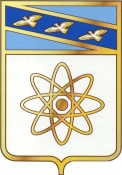 О внесении изменений в муниципальную программу «Развитие образования города Курчатова Курской области»,   утвержденную постановлением администрации города Курчатова от 30.09.2015 № 1173 (в редакции постановления администрации города Курчатова от 30.12.2019 № 1727)       В соответствии с Федеральным законом от 06.10.2003 № 131-ФЗ «Об общих принципах организации местного самоуправления в Российской Федерации», постановлением администрации города Курчатова Курской области от 12.08.2013 N 1167 «Об утверждении Порядка принятия решений о разработке муниципальных программ города Курчатова Курской области, их формирования, реализации и проведения оценки эффективности реализации», распоряжением администрации города Курчатова от 19.10.2021 №440-р «О внесении изменений в методические указания по разработке и реализации муниципальных программ города Курчатова Курской области, утвержденные распоряжением администрации города Курчатова от 27.08.2013 № 386-р», администрация города Курчатова ПОСТАНОВЛЯЕТ:1. Внести в муниципальную программу «Развитие образования города Курчатова Курской области», утвержденную постановлением администрации города Курчатова от 30.09.2015 № 1173  (в редакции постановления администрации города Курчатова от 30.12.2019 № 1727) (далее Программа), следующие изменения:1.1. Раздел «Объемы бюджетных ассигнований Программы» Паспорта Программы изложить  в новой редакции:1.2. Раздел IX «Объем финансовых ресурсов, необходимых для реализации  муниципальной программы» Программы изложить в новой редакции:«Объем финансового обеспечения Программы и подпрограмм приведен в Приложение № 4, Приложение № 5 к муниципальной программе «Развитие образования города Курчатова Курской области» и составляет 5 809 668,369 тыс. руб.Финансовое обеспечение реализации программы осуществляется за счет средств федерального, областного и городского бюджетов. Распределение бюджетных ассигнований на реализацию программы утверждается решением Курчатовской городской Думы о бюджете на очередной финансовый год и на плановый период.Объем финансирования программы составляет за счет средств: федерального бюджета -197 526,549 тыс. руб.; областного бюджета -3 851 113,802 тыс. рублей,  городского бюджета 1 761 028,018 тыс. рублей. Объемы бюджетных ассигнований уточняются ежегодно при формировании муниципального бюджета на очередной финансовый год и на плановый период.Оценка расходов по муниципальной программе, рассчитанных на основании планового метода не предусмотрена.».1.3. В Паспорте подпрограммы 1 «Управление муниципальной программой и обеспечение  условий реализации» Программы раздел «Объемы бюджетных ассигнований подпрограммы» изложить в новой редакции:1.4. Раздел 1.6. «Объем финансовых ресурсов, необходимых для реализации подпрограммы» подпрограммы 1 «Управление муниципальной программой и обеспечение  условий реализации» Программы изложить в новой редакции: «Объем финансового обеспечения  подпрограммы приведен в Приложение № 4, Приложение № 5 к муниципальной программе «Развитие образования города Курчатова Курской области»  и составляет 230 258,478 тыс. руб.Финансовое обеспечение реализации подпрограммы осуществляется за счет средств областного и городского бюджетов. Объем финансирования подпрограммы составляет за счет средств: областного бюджета -5784,911 тыс. рублей, городского бюджета 224 473,567 тыс. рублей. Объемы бюджетных ассигнований уточняются ежегодно при формировании муниципального бюджета на очередной финансовый год и на плановый период.».1.5. В Паспорте подпрограммы 2 «Развитие дошкольного и общего образования детей» Программы раздел «Целевые индикаторы и показатели подпрограммы» дополнить абзацем следующего содержания:«-количество объектов, в которых в полном объеме выполнены мероприятия по капитальному ремонту общеобразовательных организаций и их оснащению средствами обучения и воспитания».1.6. В Паспорте подпрограммы 2 «Развитие дошкольного и общего образования детей» Программы раздел «Объемы бюджетных ассигнований подпрограммы» изложить в новой редакции:1.7. Раздел 2.3. «Характеристика структурных элементов подпрограммы»  подпрограммы 2 «Развитие дошкольного и общего образования детей» Программы дополнить абзацем следующего содержания:«Основное мероприятие 2.7. «Модернизация систем школьного образования»  включает в себя мероприятия: реализация мероприятий по модернизации школьных систем образования; реализация мероприятий по модернизации школьных систем образования за счет средств областного бюджета; реализация мероприятий по модернизации школьных систем образования за счет средств городского бюджета. Средства выделяются в форме субсидии на иные цели бюджетным учреждениям для проведения капитальных ремонтов  зданий (помещений) муниципальных общеобразовательных организаций с наибольшей степенью физического износа и оснащения отремонтированных зданий (помещений) общеобразовательных организаций средствами обучения и воспитания.»1.8. Подраздел «Показатели (индикаторы) и основные ожидаемые конечные результаты реализации подпрограммы» раздела 2.2. «Приоритеты муниципальной политики в сфере дошкольного и общего образования детей на период до 2025 года: цели, задачи, показатели (индикаторы) достижения целей, результаты, сроки и этапы реализации подпрограммы» подпрограммы 2 «Развитие дошкольного и общего образования детей» Программы дополнить абзацами следующего содержания:«Показатель 2.23. «Количество объектов, в которых в полном объеме выполнены мероприятия по капитальному ремонту общеобразовательных организаций и их оснащению средствами обучения и воспитания». Данные формируются на основании отчетов, составляемых образовательными организациями города Курчатова, Комитетом образования города Курчатова Курской области.1.9. Раздел 2.6. «Объем финансовых ресурсов, необходимых для реализации подпрограммы» подпрограммы 2 «Развитие дошкольного и общего образования детей» Программы изложить в новой редакции:«Объем финансового обеспечения  подпрограммы приведен в Приложение № 4, Приложение № 5 к муниципальной программе «Развитие образования города Курчатова Курской области»  и составляет 5 142 745,622 тыс. руб.Финансовое обеспечение реализации подпрограммы осуществляется за счет средств федерального, областного и городского бюджетов. Объем финансирования подпрограммы составляет за счет средств:   федерального бюджета – 195 313,238 тыс. руб.; областного бюджета - 3 845 162,722  тыс. рублей, городского бюджета- 1102269,662 тыс. рублей. Объемы бюджетных ассигнований уточняются ежегодно при формировании  муниципального бюджета на очередной финансовый год и на плановый период.».1.10. В Паспорте подпрограммы 3 «Развитие дополнительного образования и системы воспитания детей города Курчатова Курской области» Программы раздел «Объемы бюджетных ассигнований подпрограммы» изложить в новой редакции:1.11. Раздел 3.6. «Объем финансовых ресурсов, необходимых для реализации подпрограммы» подпрограммы 3 «Развитие дополнительного образования и системы воспитания детей»  Программы изложить в новой редакции:«Объем финансового обеспечения  подпрограммы приведен в Приложение № 4, Приложение № 5 к муниципальной программе «Развитие образования города Курчатова Курской области»  и составляет 436664,269 тыс. руб., в том  числе 2213,311 тыс. руб. – средства федерального бюджета,166,169 тыс. руб. средства областного бюджета, 434284,789 тыс. руб. средства городского бюджета.Финансовое обеспечение реализации подпрограммы осуществляется за счет средств  областного и городского бюджета. Объемы бюджетных ассигнований уточняются ежегодно при формировании  муниципального бюджета на очередной финансовый год и на плановый период.».1.12. Приложение № 1 «Сведения о показателях (индикаторах) муниципальной программы «Развитие образования  города Курчатова Курской области», подпрограмм муниципальной программы и их значениях» к Программе изложить в новой редакции. (Приложение № 1).1.13. Приложение № 2 «Перечень структурных элементов подпрограмм муниципальной программы «Развитие образования города Курчатова Курской области» к Программе изложить в новой редакции. (Приложение № 2).1.14. Приложение № 3 «Прогноз сводных показателей муниципальных заданий на оказание муниципальных услуг (выполнение работ) муниципальными учреждениями города Курчатова по муниципальной программе «Развитие образования  города Курчатова Курской области» на очередной финансовый год и плановый период» к Программе изложить в новой редакции. (Приложение № 3).1.15. Приложение № 4 «Ресурсное обеспечение реализации муниципальной программы «Развитие образования  города Курчатова Курской области» за счет средств городского бюджета (тыс. руб.)» к Программе изложить в новой редакции. (Приложение № 4).1.16. Приложение № 5 «Ресурсное обеспечение и прогнозная (справочная) оценка расходов федерального бюджета, областного бюджета, городского бюджета и внебюджетных источников на реализацию целей муниципальной программы» к Программе изложить в новой редакции. (Приложение № 5).2. Контроль за исполнением настоящего постановления возложить на заместителя Главы администрации города Рудакова С.В.3. Постановление вступает в силу со дня его опубликования.Глава города                                                                                    И.В. Корпунков                                                Приложение № 2к постановлению администрации города Курчатоваот 17.02.2022 №194Приложение № 2 к муниципальной  программе                                                                                                                   «Развитие образования  города Курчатова Курской области»Перечень структурных элементов подпрограмм муниципальной программы «Развитие образования города Курчатова Курской области»                                               Приложение № 3к постановлению администрации города Курчатоваот 17.02.2022 №194Приложение № 3к муниципальной программе"Развитие образования города КурчатоваКурской области"Прогноз сводных показателей муниципальных заданий по этапам реализации муниципальной программы(при оказании муниципальными учреждениями города Курчатова муниципальных услуг (работ)в рамках муниципальной программы "Развитие образования города Курчатова Курской области»Приложение № 4к постановлению администрации города Курчатоваот 17.02.2022 №194Приложение № 5к постановлению администрации города Курчатоваот 17.02.2022 №194АДМИНИСТРАЦИЯ ГОРОДА КУРЧАТОВАКУРСКОЙ ОБЛАСТИПОСТАНОВЛЕНИЕ17.02.2022 №194«Объемы бюджетных ассигнований ПрограммыОбщий объем финансирования программы составляет 5 809 668,369 тыс. рублей, в том числе за счет средств федерального бюджета 197 526,549 тыс. руб.; за счет средств областного бюджета 3 851 113,802 тыс. руб., за счет средств городского бюджета  1 761 028,018  тыс. руб.  в том числе:в разрезе подпрограмм:подпрограмма 1 – 230258,478 тыс. руб.;подпрограмма 2 – 5 142 745,622 тыс. руб.;подпрограмма 3 -  436664,269 тыс. руб.;по годам реализации:2016 год –  425 166,017 тыс. рублей; в том числе за счет средств федерального бюджета 2032,365 тыс. руб.; областного бюджета 297 773,381 тыс. руб., городского бюджета 125 360,271 тыс. руб.2017 год –419 389,366 тыс. рублей; в том числе за счет средств областного бюджета 312 119,081 тыс. руб., городского бюджета 107 270,285 тыс. руб.;2018 год – 486361,216 тыс. рублей; в том числе за счет средств областного бюджета 366 610,752 тыс. руб., городского бюджета 119 750,464 тыс. руб.;2019 год –533229,128 тыс. рублей; в том числе за счет средств федерального бюджета 2223,550 тыс. руб.,  областного бюджета 390383,835 тыс. руб., городского бюджета 140621,743 тыс. руб.;2020 год – 675792,001 тыс. рублей; в том числе за счет средств федерального бюджета 33188,108 тыс. руб., областного бюджета 408555,053 тыс. руб., городского бюджета 234048,840 тыс. руб.;2021 год – 755023,862 тыс. рублей; в том числе за счет средств федерального бюджета 52569,075 тыс. руб., областного бюджета 475403,844 тыс. руб., городского бюджета 227050,943 тыс. руб.;2022 год – 626251,955 тыс. рублей; в том числе за счет средств федерального бюджета 38683,653 тыс. руб., в том числе за счет средств областного бюджета 409733,679 тыс. руб., городского бюджета 177834,623 тыс. руб.;2023год – 671354,963 тыс. рублей; в том числе за счет средств федерального бюджета 34145,979 тыс. руб., в том числе за счет средств областного бюджета 409508,890 тыс. руб., городского бюджета 227700,094 тыс. руб.;2024 год – 649246,030 тыс. рублей; в том числе за счет средств федерального бюджета 34683,819 тыс. руб., в том числе за счет средств областного бюджета 409580,122 тыс. руб., городского бюджета 204982,089 тыс. руб.;2025 год – 567853,831 тыс. рублей; в том числе за счет средств областного бюджета 371445,165 тыс. руб., городского бюджета 196408,666 тыс. руб.»«Объемы бюджетных ассигнований подпрограммыОбъем финансового обеспечения мероприятий подпрограммы 230 258,478 тыс. руб., в том числе за счет средств областного бюджета 5784,911 тыс. руб., за счет средств городского бюджета 224473,567 тыс. руб.: 2016 год – 22 284,763 тыс. рублей, в том числе за счет средств областного бюджета 297,245 тыс. руб., за счет средств городского бюджета 21 987,518 тыс. руб.2017 год – 16 013,217 тыс. рублей, в том числе за счет средств областного бюджета 439,997 тыс. руб., за счет средств городского бюджета 15 573,220 тыс. руб.2018 год – 17 866,703 тыс. рублей, в том числе за счет средств областного бюджета 562,319 тыс. руб., за счет средств городского бюджета 17 304,384 тыс. руб.2019 год– 17 228,934 тыс. рублей, в том числе за счет средств областного бюджета 576,632 тыс. руб., за счет средств городского бюджета  16 652,302 тыс. руб.2020 год – 22 244,801 тыс. рублей, в том числе за счет средств областного бюджета 607,645 тыс. руб., за счет средств городского бюджета  21 637,156 тыс. руб.2021 год – 33 353,430 тыс. рублей, в том числе за счет средств областного бюджета 654,236 тыс. руб., за счет средств городского бюджета  32 799,194 тыс. руб.;2022 год– 27 183,842 тыс. рублей, в том числе за счет средств областного бюджета 692,441 тыс. руб., за счет средств городского бюджета  26 491,401 тыс. руб.;2023 год– 27 183,842 тыс. рублей, в том числе за счет средств областного бюджета 692,441 тыс. руб., за счет средств городского бюджета  26 491,401 тыс. руб.;2024 год– 27 183,842 тыс. рублей, в том числе за счет средств областного бюджета 692,441 тыс. руб., за счет средств городского бюджета  26 491,401 тыс. руб.;2025 год– 19 615,104 тыс. рублей, в том числе за счет средств областного бюджета 569,514 тыс. руб., за счет средств городского бюджета  19 045,590 тыс. «Объемы бюджетных ассигнований подпрограммыОбщий объем финансирования подпрограммы составляет  5 142 745,622 тыс. рублей, в том числе за счет средств федерального бюджета 195313,238 тыс. руб., в том числе за счет средств  областного бюджета 3845162,722 тыс. руб., за счет средств городского бюджета 1102 269,662 тыс. руб.из них:2016 год –365 039,509 тыс. рублей, в том числе за счет средств федерального бюджета 2032,365 тыс. руб., в том числе 297 471,136 тыс. руб. средства областного бюджета, 65 536,008 тыс. руб. средства городского бюджета;2017 год – 373 954,704 тыс. рублей, в том числе 311679,084 тыс. руб. средства областного бюджета, 62 275,620 тыс. руб. средства городского бюджета;2018 год – 435 732,893 тыс. рублей, в том числе 365932,433 тыс. руб. средства областного бюджета, 69 800,460 тыс. руб. средства городского бюджета;2019 год –  480 602,291 тыс. рублей, в том числе 2223,550 средства федерального бюджета, 389807,203 тыс. руб. средства областного бюджета, 88571,538 тыс. руб. средства городского бюджета;2020 год –  610343,694 тыс. рублей, в том числе 32205,298 тыс. руб. средства федерального бюджета, 407 927,351 тыс. руб. средства областного бюджета, 170211,045 тыс. руб. средства городского бюджета;2021 год – 675283,648 тыс. рублей, в том числе 51338,574 тыс. руб. средства федерального бюджета, 474724,496 тыс. руб. средства областного бюджета, 149220,578 тыс. руб. средства городского бюджета;2022 год –  555263,019 тыс. рублей, в том числе 38683,653 тыс. руб. - средства федерального бюджета, 409041,238 тыс. руб. средства областного бюджета, 107538,128 тыс. руб. средства городского бюджета;2023 год –  581466,663 тыс. рублей, в том числе 34145,979 тыс. руб. средства федерального бюджета, 408816,449 тыс. руб. средства областного бюджета, 138504,235 тыс. руб. средства городского бюджета;2024 год –  554877,680 тыс. рублей, в том числе 34683,819 тыс. руб. средства федерального бюджета, 408887,681 тыс. руб. средства областного бюджета, 111306,180 тыс. руб. средства городского бюджета;2025 год –  510181,521 тыс. рублей, в том числе 370875,651 средства областного бюджета, 139305,870 тыс. руб. средства городского бюджета»«Объем бюджетных ассигнований подпрограммыОбщий объем финансирования подпрограммы составляет 436 664,269 тыс. рублей, в том числе 2213,311 тыс. руб. средства федерального бюджета, 166,169 тыс. руб. средства областного бюджета, 434284,789 тыс. руб. средства городского бюджета из них:2016 год –37 841,745 тыс. рублей, в том  числе 5 тыс. руб. средства областного бюджета, 37  836,745 тыс. руб. средства городского бюджета;2017 год – 29 421,445 тыс. рублей (средства городского бюджета); 2018 год – 32 761,620 тыс. рублей, в том числе 116 тыс. руб. средства областного бюджета, 32645,620 тыс. руб. средства городского бюджета;2019 год –35 397,903 тыс. рублей (средства городского бюджета);2020 год – 43 203,506 тыс. рублей, в том числе 982,810 тыс. руб.- средства федерального бюджета, 20,057 тыс. руб.-средства областного бюджета, 42200,639 тыс. руб. средства городского бюджета;2021 год – 46 286,784 тыс. рублей, в том числе 1230,501 тыс. руб.- средства федерального бюджета, 25,112 тыс. руб.-средства областного бюджета, 45031,171 тыс. руб. средства городского бюджета;2022 год –43805 ,094 тыс. рублей (средства городского бюджета);2023 год –62 704,458 тыс. рублей (средства городского бюджета);2024 год –67 184,508 тыс. рублей (средства городского бюджета);2025 год –38 057,206 тыс. рублей (средства городского бюджета)»                                                Приложение № 1 к постановлению администрации города Курчатоваот17.02.2022 № 194Приложение № 1 к муниципальной программе
«Развитие образования  города Курчатова Курской области»                                                Приложение № 1 к постановлению администрации города Курчатоваот17.02.2022 № 194Приложение № 1 к муниципальной программе
«Развитие образования  города Курчатова Курской области»                                                Приложение № 1 к постановлению администрации города Курчатоваот17.02.2022 № 194Приложение № 1 к муниципальной программе
«Развитие образования  города Курчатова Курской области»                                                Приложение № 1 к постановлению администрации города Курчатоваот17.02.2022 № 194Приложение № 1 к муниципальной программе
«Развитие образования  города Курчатова Курской области»                                                Приложение № 1 к постановлению администрации города Курчатоваот17.02.2022 № 194Приложение № 1 к муниципальной программе
«Развитие образования  города Курчатова Курской области»                                                Приложение № 1 к постановлению администрации города Курчатоваот17.02.2022 № 194Приложение № 1 к муниципальной программе
«Развитие образования  города Курчатова Курской области»                                                Приложение № 1 к постановлению администрации города Курчатоваот17.02.2022 № 194Приложение № 1 к муниципальной программе
«Развитие образования  города Курчатова Курской области»                                                Приложение № 1 к постановлению администрации города Курчатоваот17.02.2022 № 194Приложение № 1 к муниципальной программе
«Развитие образования  города Курчатова Курской области»Сведения о показателях (индикаторах) муниципальной программы
«Развитие образования  города Курчатова Курской области», подпрограмм муниципальной программы и их значенияхСведения о показателях (индикаторах) муниципальной программы
«Развитие образования  города Курчатова Курской области», подпрограмм муниципальной программы и их значенияхСведения о показателях (индикаторах) муниципальной программы
«Развитие образования  города Курчатова Курской области», подпрограмм муниципальной программы и их значенияхСведения о показателях (индикаторах) муниципальной программы
«Развитие образования  города Курчатова Курской области», подпрограмм муниципальной программы и их значенияхСведения о показателях (индикаторах) муниципальной программы
«Развитие образования  города Курчатова Курской области», подпрограмм муниципальной программы и их значенияхСведения о показателях (индикаторах) муниципальной программы
«Развитие образования  города Курчатова Курской области», подпрограмм муниципальной программы и их значенияхСведения о показателях (индикаторах) муниципальной программы
«Развитие образования  города Курчатова Курской области», подпрограмм муниципальной программы и их значенияхСведения о показателях (индикаторах) муниципальной программы
«Развитие образования  города Курчатова Курской области», подпрограмм муниципальной программы и их значенияхСведения о показателях (индикаторах) муниципальной программы
«Развитие образования  города Курчатова Курской области», подпрограмм муниципальной программы и их значенияхСведения о показателях (индикаторах) муниципальной программы
«Развитие образования  города Курчатова Курской области», подпрограмм муниципальной программы и их значенияхСведения о показателях (индикаторах) муниципальной программы
«Развитие образования  города Курчатова Курской области», подпрограмм муниципальной программы и их значенияхСведения о показателях (индикаторах) муниципальной программы
«Развитие образования  города Курчатова Курской области», подпрограмм муниципальной программы и их значенияхСведения о показателях (индикаторах) муниципальной программы
«Развитие образования  города Курчатова Курской области», подпрограмм муниципальной программы и их значенияхСведения о показателях (индикаторах) муниципальной программы
«Развитие образования  города Курчатова Курской области», подпрограмм муниципальной программы и их значенияхСведения о показателях (индикаторах) муниципальной программы
«Развитие образования  города Курчатова Курской области», подпрограмм муниципальной программы и их значенияхСведения о показателях (индикаторах) муниципальной программы
«Развитие образования  города Курчатова Курской области», подпрограмм муниципальной программы и их значенияхСведения о показателях (индикаторах) муниципальной программы
«Развитие образования  города Курчатова Курской области», подпрограмм муниципальной программы и их значенияхСведения о показателях (индикаторах) муниципальной программы
«Развитие образования  города Курчатова Курской области», подпрограмм муниципальной программы и их значенияхСведения о показателях (индикаторах) муниципальной программы
«Развитие образования  города Курчатова Курской области», подпрограмм муниципальной программы и их значенияхСведения о показателях (индикаторах) муниципальной программы
«Развитие образования  города Курчатова Курской области», подпрограмм муниципальной программы и их значенияхСведения о показателях (индикаторах) муниципальной программы
«Развитие образования  города Курчатова Курской области», подпрограмм муниципальной программы и их значенияхСведения о показателях (индикаторах) муниципальной программы
«Развитие образования  города Курчатова Курской области», подпрограмм муниципальной программы и их значенияхСведения о показателях (индикаторах) муниципальной программы
«Развитие образования  города Курчатова Курской области», подпрограмм муниципальной программы и их значенияхСведения о показателях (индикаторах) муниципальной программы
«Развитие образования  города Курчатова Курской области», подпрограмм муниципальной программы и их значенияхСведения о показателях (индикаторах) муниципальной программы
«Развитие образования  города Курчатова Курской области», подпрограмм муниципальной программы и их значенияхСведения о показателях (индикаторах) муниципальной программы
«Развитие образования  города Курчатова Курской области», подпрограмм муниципальной программы и их значенияхСведения о показателях (индикаторах) муниципальной программы
«Развитие образования  города Курчатова Курской области», подпрограмм муниципальной программы и их значенияхСведения о показателях (индикаторах) муниципальной программы
«Развитие образования  города Курчатова Курской области», подпрограмм муниципальной программы и их значенияхСведения о показателях (индикаторах) муниципальной программы
«Развитие образования  города Курчатова Курской области», подпрограмм муниципальной программы и их значениях№ п/пПоказатель (индикатор) (наименование)Показатель (индикатор) (наименование)Показатель (индикатор) (наименование)Показатель (индикатор) (наименование)Показатель (индикатор) (наименование)Ед. изм.Значение показателейЗначение показателейЗначение показателейЗначение показателейЗначение показателейЗначение показателейЗначение показателейЗначение показателейЗначение показателейЗначение показателейЗначение показателейЗначение показателейЗначение показателейЗначение показателейЗначение показателейЗначение показателейЗначение показателейЗначение показателейЗначение показателейЗначение показателейЗначение показателейЗначение показателейЗначение показателейЗначение показателейЗначение показателейЗначение показателейЗначение показателейЗначение показателей№ п/пПоказатель (индикатор) (наименование)Показатель (индикатор) (наименование)Показатель (индикатор) (наименование)Показатель (индикатор) (наименование)Показатель (индикатор) (наименование)Ед. изм.2014201420142014201420142014201520162016201620162017201720172017201820182018201820192020202020202021202220222022202320232023202420242024202512222234444444566667777888891010101112121213131314141415Муниципальная программа «Развитие образования  города Курчатова Курской области»Муниципальная программа «Развитие образования  города Курчатова Курской области»Муниципальная программа «Развитие образования  города Курчатова Курской области»Муниципальная программа «Развитие образования  города Курчатова Курской области»Муниципальная программа «Развитие образования  города Курчатова Курской области»Муниципальная программа «Развитие образования  города Курчатова Курской области»Муниципальная программа «Развитие образования  города Курчатова Курской области»Муниципальная программа «Развитие образования  города Курчатова Курской области»Муниципальная программа «Развитие образования  города Курчатова Курской области»Муниципальная программа «Развитие образования  города Курчатова Курской области»Муниципальная программа «Развитие образования  города Курчатова Курской области»Муниципальная программа «Развитие образования  города Курчатова Курской области»Муниципальная программа «Развитие образования  города Курчатова Курской области»Муниципальная программа «Развитие образования  города Курчатова Курской области»Муниципальная программа «Развитие образования  города Курчатова Курской области»Муниципальная программа «Развитие образования  города Курчатова Курской области»Муниципальная программа «Развитие образования  города Курчатова Курской области»Муниципальная программа «Развитие образования  города Курчатова Курской области»Муниципальная программа «Развитие образования  города Курчатова Курской области»Муниципальная программа «Развитие образования  города Курчатова Курской области»Муниципальная программа «Развитие образования  города Курчатова Курской области»Муниципальная программа «Развитие образования  города Курчатова Курской области»Муниципальная программа «Развитие образования  города Курчатова Курской области»Муниципальная программа «Развитие образования  города Курчатова Курской области»Муниципальная программа «Развитие образования  города Курчатова Курской области»Муниципальная программа «Развитие образования  города Курчатова Курской области»Муниципальная программа «Развитие образования  города Курчатова Курской области»Муниципальная программа «Развитие образования  города Курчатова Курской области»Муниципальная программа «Развитие образования  города Курчатова Курской области»Муниципальная программа «Развитие образования  города Курчатова Курской области»Муниципальная программа «Развитие образования  города Курчатова Курской области»Муниципальная программа «Развитие образования  города Курчатова Курской области»Муниципальная программа «Развитие образования  города Курчатова Курской области»Муниципальная программа «Развитие образования  города Курчатова Курской области»Муниципальная программа «Развитие образования  города Курчатова Курской области»Муниципальная программа «Развитие образования  города Курчатова Курской области»Муниципальная программа «Развитие образования  города Курчатова Курской области»Муниципальная программа «Развитие образования  города Курчатова Курской области»Муниципальная программа «Развитие образования  города Курчатова Курской области»Муниципальная программа «Развитие образования  города Курчатова Курской области»Муниципальная программа «Развитие образования  города Курчатова Курской области»Муниципальная программа «Развитие образования  города Курчатова Курской области»1Удельный вес численности населения в возрасте 5-18 лет, охваченного образованием, в общей численности населения в возрасте 5-18 летУдельный вес численности населения в возрасте 5-18 лет, охваченного образованием, в общей численности населения в возрасте 5-18 летУдельный вес численности населения в возрасте 5-18 лет, охваченного образованием, в общей численности населения в возрасте 5-18 летУдельный вес численности населения в возрасте 5-18 лет, охваченного образованием, в общей численности населения в возрасте 5-18 летУдельный вес численности населения в возрасте 5-18 лет, охваченного образованием, в общей численности населения в возрасте 5-18 летпроцентов9999999999999999,199,299,299,299,299,399,399,399,399,399,399,399,399,499,499,499,499,499,499,499,499,499,499,499,499,499,499,42Доступность дошкольного образования (отношение численности детей 3-7 лет, которым предоставлена возможность получать услуги дошкольного образования, к численности детей в возрасте 3-7 лет, скорректированной на численность детей в возрасте 5-7 лет, обучающихся в школе)Доступность дошкольного образования (отношение численности детей 3-7 лет, которым предоставлена возможность получать услуги дошкольного образования, к численности детей в возрасте 3-7 лет, скорректированной на численность детей в возрасте 5-7 лет, обучающихся в школе)Доступность дошкольного образования (отношение численности детей 3-7 лет, которым предоставлена возможность получать услуги дошкольного образования, к численности детей в возрасте 3-7 лет, скорректированной на численность детей в возрасте 5-7 лет, обучающихся в школе)Доступность дошкольного образования (отношение численности детей 3-7 лет, которым предоставлена возможность получать услуги дошкольного образования, к численности детей в возрасте 3-7 лет, скорректированной на численность детей в возрасте 5-7 лет, обучающихся в школе)Доступность дошкольного образования (отношение численности детей 3-7 лет, которым предоставлена возможность получать услуги дошкольного образования, к численности детей в возрасте 3-7 лет, скорректированной на численность детей в возрасте 5-7 лет, обучающихся в школе)процентов949494949494941001001001001001001001001001001001001001001001001001001001001001001001001001001001003Доля выпускников муниципальных общеобразовательных учреждений, сдавших единый государственный экзамен по русскому языку и математике, в общей численности выпускников муниципальных общеобразовательных учреждений, сдавших единый государственный экзамен по данным предметамДоля выпускников муниципальных общеобразовательных учреждений, сдавших единый государственный экзамен по русскому языку и математике, в общей численности выпускников муниципальных общеобразовательных учреждений, сдавших единый государственный экзамен по данным предметамДоля выпускников муниципальных общеобразовательных учреждений, сдавших единый государственный экзамен по русскому языку и математике, в общей численности выпускников муниципальных общеобразовательных учреждений, сдавших единый государственный экзамен по данным предметамДоля выпускников муниципальных общеобразовательных учреждений, сдавших единый государственный экзамен по русскому языку и математике, в общей численности выпускников муниципальных общеобразовательных учреждений, сдавших единый государственный экзамен по данным предметамДоля выпускников муниципальных общеобразовательных учреждений, сдавших единый государственный экзамен по русскому языку и математике, в общей численности выпускников муниципальных общеобразовательных учреждений, сдавших единый государственный экзамен по данным предметампроцентов98,998,998,998,998,998,998,998,99999999999999999999999999999999999999999999999999999994Удельный вес численности обучающихся муниципальных общеобразовательных организаций, которым предоставлена возможность обучаться в соответствии с основными современными требованиями (с учетом федеральных образовательных стандартов), в общей численности обучающихся муниципальных общеобразовательных организацийУдельный вес численности обучающихся муниципальных общеобразовательных организаций, которым предоставлена возможность обучаться в соответствии с основными современными требованиями (с учетом федеральных образовательных стандартов), в общей численности обучающихся муниципальных общеобразовательных организацийУдельный вес численности обучающихся муниципальных общеобразовательных организаций, которым предоставлена возможность обучаться в соответствии с основными современными требованиями (с учетом федеральных образовательных стандартов), в общей численности обучающихся муниципальных общеобразовательных организацийУдельный вес численности обучающихся муниципальных общеобразовательных организаций, которым предоставлена возможность обучаться в соответствии с основными современными требованиями (с учетом федеральных образовательных стандартов), в общей численности обучающихся муниципальных общеобразовательных организацийУдельный вес численности обучающихся муниципальных общеобразовательных организаций, которым предоставлена возможность обучаться в соответствии с основными современными требованиями (с учетом федеральных образовательных стандартов), в общей численности обучающихся муниципальных общеобразовательных организацийПроцентов86868686868686869090909090909090909090909090909090909090909090909090905Доля работников муниципальных образовательных организаций, получивших меры социальной поддержки, в общей численности работников муниципальных образовательных организаций, имеющих право на предоставление мер социальной поддержкиДоля работников муниципальных образовательных организаций, получивших меры социальной поддержки, в общей численности работников муниципальных образовательных организаций, имеющих право на предоставление мер социальной поддержкиДоля работников муниципальных образовательных организаций, получивших меры социальной поддержки, в общей численности работников муниципальных образовательных организаций, имеющих право на предоставление мер социальной поддержкиДоля работников муниципальных образовательных организаций, получивших меры социальной поддержки, в общей численности работников муниципальных образовательных организаций, имеющих право на предоставление мер социальной поддержкиДоля работников муниципальных образовательных организаций, получивших меры социальной поддержки, в общей численности работников муниципальных образовательных организаций, имеющих право на предоставление мер социальной поддержкиПроцентовXXXXXXXXXXXXXXXXXXXXX1001001001001001001001001001001001001001006Доля детей в возрасте от 5 до 18 лет, использующих сертификаты дополнительного образованияДоля детей в возрасте от 5 до 18 лет, использующих сертификаты дополнительного образованияДоля детей в возрасте от 5 до 18 лет, использующих сертификаты дополнительного образованияДоля детей в возрасте от 5 до 18 лет, использующих сертификаты дополнительного образованияДоля детей в возрасте от 5 до 18 лет, использующих сертификаты дополнительного образованияПроцентовXXXXXXXXXXXXXXXXXXXXXXXX1013131320202025252525Подпрограмма 1"Управление муниципальной программой и обеспечение условий реализации"Подпрограмма 1"Управление муниципальной программой и обеспечение условий реализации"Подпрограмма 1"Управление муниципальной программой и обеспечение условий реализации"Подпрограмма 1"Управление муниципальной программой и обеспечение условий реализации"Подпрограмма 1"Управление муниципальной программой и обеспечение условий реализации"Подпрограмма 1"Управление муниципальной программой и обеспечение условий реализации"Подпрограмма 1"Управление муниципальной программой и обеспечение условий реализации"Подпрограмма 1"Управление муниципальной программой и обеспечение условий реализации"Подпрограмма 1"Управление муниципальной программой и обеспечение условий реализации"Подпрограмма 1"Управление муниципальной программой и обеспечение условий реализации"Подпрограмма 1"Управление муниципальной программой и обеспечение условий реализации"Подпрограмма 1"Управление муниципальной программой и обеспечение условий реализации"Подпрограмма 1"Управление муниципальной программой и обеспечение условий реализации"Подпрограмма 1"Управление муниципальной программой и обеспечение условий реализации"Подпрограмма 1"Управление муниципальной программой и обеспечение условий реализации"Подпрограмма 1"Управление муниципальной программой и обеспечение условий реализации"Подпрограмма 1"Управление муниципальной программой и обеспечение условий реализации"Подпрограмма 1"Управление муниципальной программой и обеспечение условий реализации"Подпрограмма 1"Управление муниципальной программой и обеспечение условий реализации"Подпрограмма 1"Управление муниципальной программой и обеспечение условий реализации"Подпрограмма 1"Управление муниципальной программой и обеспечение условий реализации"Подпрограмма 1"Управление муниципальной программой и обеспечение условий реализации"Подпрограмма 1"Управление муниципальной программой и обеспечение условий реализации"Подпрограмма 1"Управление муниципальной программой и обеспечение условий реализации"Подпрограмма 1"Управление муниципальной программой и обеспечение условий реализации"Подпрограмма 1"Управление муниципальной программой и обеспечение условий реализации"Подпрограмма 1"Управление муниципальной программой и обеспечение условий реализации"Подпрограмма 1"Управление муниципальной программой и обеспечение условий реализации"Подпрограмма 1"Управление муниципальной программой и обеспечение условий реализации"Подпрограмма 1"Управление муниципальной программой и обеспечение условий реализации"Подпрограмма 1"Управление муниципальной программой и обеспечение условий реализации"Подпрограмма 1"Управление муниципальной программой и обеспечение условий реализации"1.1.1.1.Количество проведенных мероприятий муниципального уровня по распространению результатов муниципальной программыКоличество проведенных мероприятий муниципального уровня по распространению результатов муниципальной программыКоличество проведенных мероприятий муниципального уровня по распространению результатов муниципальной программыКоличество проведенных мероприятий муниципального уровня по распространению результатов муниципальной программыединицединиц1111111111122222222222222222222 2 2 31.2.1.2.Уровень информированности населения о реализации мероприятий по развитию сферы образования в рамках муниципальной программы Уровень информированности населения о реализации мероприятий по развитию сферы образования в рамках муниципальной программы Уровень информированности населения о реализации мероприятий по развитию сферы образования в рамках муниципальной программы Уровень информированности населения о реализации мероприятий по развитию сферы образования в рамках муниципальной программы процентовпроцентов15151520202020202020202222222224242424242424242425252525252525252525Подпрограмма 2 «Развитие дошкольного и общего образования детей» Подпрограмма 2 «Развитие дошкольного и общего образования детей» Подпрограмма 2 «Развитие дошкольного и общего образования детей» Подпрограмма 2 «Развитие дошкольного и общего образования детей» Подпрограмма 2 «Развитие дошкольного и общего образования детей» Подпрограмма 2 «Развитие дошкольного и общего образования детей» Подпрограмма 2 «Развитие дошкольного и общего образования детей» Подпрограмма 2 «Развитие дошкольного и общего образования детей» Подпрограмма 2 «Развитие дошкольного и общего образования детей» Подпрограмма 2 «Развитие дошкольного и общего образования детей» Подпрограмма 2 «Развитие дошкольного и общего образования детей» Подпрограмма 2 «Развитие дошкольного и общего образования детей» Подпрограмма 2 «Развитие дошкольного и общего образования детей» Подпрограмма 2 «Развитие дошкольного и общего образования детей» Подпрограмма 2 «Развитие дошкольного и общего образования детей» Подпрограмма 2 «Развитие дошкольного и общего образования детей» Подпрограмма 2 «Развитие дошкольного и общего образования детей» Подпрограмма 2 «Развитие дошкольного и общего образования детей» Подпрограмма 2 «Развитие дошкольного и общего образования детей» Подпрограмма 2 «Развитие дошкольного и общего образования детей» Подпрограмма 2 «Развитие дошкольного и общего образования детей» Подпрограмма 2 «Развитие дошкольного и общего образования детей» Подпрограмма 2 «Развитие дошкольного и общего образования детей» Подпрограмма 2 «Развитие дошкольного и общего образования детей» Подпрограмма 2 «Развитие дошкольного и общего образования детей» Подпрограмма 2 «Развитие дошкольного и общего образования детей» Подпрограмма 2 «Развитие дошкольного и общего образования детей» Подпрограмма 2 «Развитие дошкольного и общего образования детей» Подпрограмма 2 «Развитие дошкольного и общего образования детей» Подпрограмма 2 «Развитие дошкольного и общего образования детей» Подпрограмма 2 «Развитие дошкольного и общего образования детей» Подпрограмма 2 «Развитие дошкольного и общего образования детей» Подпрограмма 2 «Развитие дошкольного и общего образования детей» Подпрограмма 2 «Развитие дошкольного и общего образования детей» Подпрограмма 2 «Развитие дошкольного и общего образования детей» Подпрограмма 2 «Развитие дошкольного и общего образования детей» Подпрограмма 2 «Развитие дошкольного и общего образования детей» Подпрограмма 2 «Развитие дошкольного и общего образования детей» Подпрограмма 2 «Развитие дошкольного и общего образования детей» Подпрограмма 2 «Развитие дошкольного и общего образования детей» Подпрограмма 2 «Развитие дошкольного и общего образования детей» Подпрограмма 2 «Развитие дошкольного и общего образования детей» 2.12.1Доступность дошкольного образования (отношение численности детей 3-7 лет, которым предоставлена возможность получать услуги дошкольного образования, к  численности детей в возрасте 3-7 лет, скорректированной на численность детей в возрасте 5-7 лет, обучающихся в школе)Доступность дошкольного образования (отношение численности детей 3-7 лет, которым предоставлена возможность получать услуги дошкольного образования, к  численности детей в возрасте 3-7 лет, скорректированной на численность детей в возрасте 5-7 лет, обучающихся в школе)Доступность дошкольного образования (отношение численности детей 3-7 лет, которым предоставлена возможность получать услуги дошкольного образования, к  численности детей в возрасте 3-7 лет, скорректированной на численность детей в возрасте 5-7 лет, обучающихся в школе)Доступность дошкольного образования (отношение численности детей 3-7 лет, которым предоставлена возможность получать услуги дошкольного образования, к  численности детей в возрасте 3-7 лет, скорректированной на численность детей в возрасте 5-7 лет, обучающихся в школе)процентовпроцентовпроцентов9494941001001001001001001001001001001001001001001001001001001001001001001001001001001001001001002.2.2.2.Доля работников муниципальных  дошкольных и общеобразовательных организаций, получивших меры социальной поддержки, в общей численности работников муниципальных дошкольных и общеобразовательных организаций, имеющих право на предоставление мер социальной поддержкиДоля работников муниципальных  дошкольных и общеобразовательных организаций, получивших меры социальной поддержки, в общей численности работников муниципальных дошкольных и общеобразовательных организаций, имеющих право на предоставление мер социальной поддержкиДоля работников муниципальных  дошкольных и общеобразовательных организаций, получивших меры социальной поддержки, в общей численности работников муниципальных дошкольных и общеобразовательных организаций, имеющих право на предоставление мер социальной поддержкиДоля работников муниципальных  дошкольных и общеобразовательных организаций, получивших меры социальной поддержки, в общей численности работников муниципальных дошкольных и общеобразовательных организаций, имеющих право на предоставление мер социальной поддержкиПроцентовПроцентовПроцентов100100100100100100100100100100100100100100100100100100100100XXXXXXXXXXXXX2.32.3Сокращение доли зданий муниципальных дошкольных образовательных организаций, требующих капитального ремонтаСокращение доли зданий муниципальных дошкольных образовательных организаций, требующих капитального ремонтаСокращение доли зданий муниципальных дошкольных образовательных организаций, требующих капитального ремонтаСокращение доли зданий муниципальных дошкольных образовательных организаций, требующих капитального ремонтапроцентовпроцентовпроцентов25,925,925,916,116,116,116,111,111,111,111,111,111,111,111,111,111,111,122,222,211,111,111,111,111,111,111,111,111,111,111,111,111,12.42.4Отношение среднемесячной заработной платы педагогических работников муниципальных дошкольных образовательных организаций  к средней заработной плате педагогических работников образовательных учреждений г. КурчатоваОтношение среднемесячной заработной платы педагогических работников муниципальных дошкольных образовательных организаций  к средней заработной плате педагогических работников образовательных учреждений г. КурчатоваОтношение среднемесячной заработной платы педагогических работников муниципальных дошкольных образовательных организаций  к средней заработной плате педагогических работников образовательных учреждений г. КурчатоваОтношение среднемесячной заработной платы педагогических работников муниципальных дошкольных образовательных организаций  к средней заработной плате педагогических работников образовательных учреждений г. Курчатовапроцентовпроцентовпроцентов1001001001001001001001001001001001001001001001001001001001001001001001001001001001001001001001001002.52.5Доля  общеобразовательных организаций, в которых создана универсальная безбарьерная среда для инклюзивного образования детей-инвалидов, в общем количестве общеобразовательных организацийДоля  общеобразовательных организаций, в которых создана универсальная безбарьерная среда для инклюзивного образования детей-инвалидов, в общем количестве общеобразовательных организацийДоля  общеобразовательных организаций, в которых создана универсальная безбарьерная среда для инклюзивного образования детей-инвалидов, в общем количестве общеобразовательных организацийДоля  общеобразовательных организаций, в которых создана универсальная безбарьерная среда для инклюзивного образования детей-инвалидов, в общем количестве общеобразовательных организацийпроцентовпроцентовпроцентов33333342424242575757575757575757575742,842,842,842,842,842,842,842,842,842,842,842,842,842,842,82.62.6Доля обучающихся из малоимущих и (или) многодетных семей, а также обучающихся с ограниченными возможностями здоровья в муниципальных общеобразовательных организациях, охваченных питанием (горячим питанием, а в период освоения образовательных программ с применением электронного обучения и дистанционных образовательных технологий продуктовым набором или денежной компенсацией), к общей численности указанной категории обучающихся Доля обучающихся из малоимущих и (или) многодетных семей, а также обучающихся с ограниченными возможностями здоровья в муниципальных общеобразовательных организациях, охваченных питанием (горячим питанием, а в период освоения образовательных программ с применением электронного обучения и дистанционных образовательных технологий продуктовым набором или денежной компенсацией), к общей численности указанной категории обучающихся Доля обучающихся из малоимущих и (или) многодетных семей, а также обучающихся с ограниченными возможностями здоровья в муниципальных общеобразовательных организациях, охваченных питанием (горячим питанием, а в период освоения образовательных программ с применением электронного обучения и дистанционных образовательных технологий продуктовым набором или денежной компенсацией), к общей численности указанной категории обучающихся Доля обучающихся из малоимущих и (или) многодетных семей, а также обучающихся с ограниченными возможностями здоровья в муниципальных общеобразовательных организациях, охваченных питанием (горячим питанием, а в период освоения образовательных программ с применением электронного обучения и дистанционных образовательных технологий продуктовым набором или денежной компенсацией), к общей численности указанной категории обучающихся процентовпроцентовпроцентов1001001001001001001001001001001001001001001001001001001001001001001001001001001001001001001001001002.72.7Доля пищеблоков в общеобразовательных организациях, соответствующих санитарным нормамДоля пищеблоков в общеобразовательных организациях, соответствующих санитарным нормамДоля пищеблоков в общеобразовательных организациях, соответствующих санитарным нормамДоля пищеблоков в общеобразовательных организациях, соответствующих санитарным нормампроцентовпроцентовпроцентов99999999999999999999991001001001001001001001001001001001001001001001001001001001001001002.82.8Сокращение доли зданий муниципальных образовательных учреждений, требующих капитального ремонтаСокращение доли зданий муниципальных образовательных учреждений, требующих капитального ремонтаСокращение доли зданий муниципальных образовательных учреждений, требующих капитального ремонтаСокращение доли зданий муниципальных образовательных учреждений, требующих капитального ремонтапроцентовпроцентовпроцентов12,512,512,512,512,512,512,512,512,512,512,512,512,512,512,512,512,512,5474712,512,512,512,512,512,512,512,512,512,512,512,512,52.92.9Отношение среднемесячной заработной платы педагогических работников общеобразовательных учреждений муниципальных образовательных организаций к средней заработной плате по экономике Курской областиОтношение среднемесячной заработной платы педагогических работников общеобразовательных учреждений муниципальных образовательных организаций к средней заработной плате по экономике Курской областиОтношение среднемесячной заработной платы педагогических работников общеобразовательных учреждений муниципальных образовательных организаций к средней заработной плате по экономике Курской областиОтношение среднемесячной заработной платы педагогических работников общеобразовательных учреждений муниципальных образовательных организаций к средней заработной плате по экономике Курской областипроцентовпроцентовпроцентов1001001001001001001001001001001001001001001001001001001001001001001001001001001001001001001001001002.102.10Доля дошкольных организаций, в которых создана универсальная безбарьерная среда для инклюзивного образования детей -инвалидов, в общем количестве дошкольных образовательных организаций Доля дошкольных организаций, в которых создана универсальная безбарьерная среда для инклюзивного образования детей -инвалидов, в общем количестве дошкольных образовательных организаций Доля дошкольных организаций, в которых создана универсальная безбарьерная среда для инклюзивного образования детей -инвалидов, в общем количестве дошкольных образовательных организаций Доля дошкольных организаций, в которых создана универсальная безбарьерная среда для инклюзивного образования детей -инвалидов, в общем количестве дошкольных образовательных организаций процентовпроцентовпроцентов000000011111111111111112222221111111111111111111111111111112.112.11Доля детей -инвалидов в возрасте от 1,5 до 7 лет, охваченных дошкольным образованием, от общей численности детей-инвалидовДоля детей -инвалидов в возрасте от 1,5 до 7 лет, охваченных дошкольным образованием, от общей численности детей-инвалидовДоля детей -инвалидов в возрасте от 1,5 до 7 лет, охваченных дошкольным образованием, от общей численности детей-инвалидовДоля детей -инвалидов в возрасте от 1,5 до 7 лет, охваченных дошкольным образованием, от общей численности детей-инвалидовпроцентовпроцентовпроцентов3030303030303037373737383838384040404040404040404040404040404040402.122.12Количество общеобразовательных организаций, внедривших целевую модель цифровой образовательной среды в отчетном финансовом годуКоличество общеобразовательных организаций, внедривших целевую модель цифровой образовательной среды в отчетном финансовом годуКоличество общеобразовательных организаций, внедривших целевую модель цифровой образовательной среды в отчетном финансовом годуКоличество общеобразовательных организаций, внедривших целевую модель цифровой образовательной среды в отчетном финансовом годуед.ед.ед.------------------1133XXXXXXXXXXX2.13.2.13.Количество лучших практик в сфере формирования цифровых навыков образовательных организаций, осуществляющих образовательную деятельность по общеобразовательным программам, имеющих лучшие результаты в преподавании предметных областей «Математика», «Информатика» и «Технология»Количество лучших практик в сфере формирования цифровых навыков образовательных организаций, осуществляющих образовательную деятельность по общеобразовательным программам, имеющих лучшие результаты в преподавании предметных областей «Математика», «Информатика» и «Технология»Количество лучших практик в сфере формирования цифровых навыков образовательных организаций, осуществляющих образовательную деятельность по общеобразовательным программам, имеющих лучшие результаты в преподавании предметных областей «Математика», «Информатика» и «Технология»Количество лучших практик в сфере формирования цифровых навыков образовательных организаций, осуществляющих образовательную деятельность по общеобразовательным программам, имеющих лучшие результаты в преподавании предметных областей «Математика», «Информатика» и «Технология»шт.шт.шт.11-------------2.14.2.14.Число общеобразовательных организаций, расположенных в сельской местности и малых городах, обновивших материально-техническую базу для реализации основных и дополнительных общеобразовательных программ цифрового, естественнонаучного и гуманитарного профилей, нарастающим итогомЧисло общеобразовательных организаций, расположенных в сельской местности и малых городах, обновивших материально-техническую базу для реализации основных и дополнительных общеобразовательных программ цифрового, естественнонаучного и гуманитарного профилей, нарастающим итогомЧисло общеобразовательных организаций, расположенных в сельской местности и малых городах, обновивших материально-техническую базу для реализации основных и дополнительных общеобразовательных программ цифрового, естественнонаучного и гуманитарного профилей, нарастающим итогомЧисло общеобразовательных организаций, расположенных в сельской местности и малых городах, обновивших материально-техническую базу для реализации основных и дополнительных общеобразовательных программ цифрового, естественнонаучного и гуманитарного профилей, нарастающим итогомед.ед.ед.11XXXXXXXXXXX2.152.15Количество дополнительных мест, в том числе с обеспечением необходимых условий пребывания детей с ОВЗ и детей-инвалидов, в организациях, осуществляющих образовательную деятельность по образовательным программам дошкольного образования, для детей в возрасте от полутора до трех лет за счет средств федерального бюджета, бюджетов субъектов Российской Федерации и местных бюджетов Количество дополнительных мест, в том числе с обеспечением необходимых условий пребывания детей с ОВЗ и детей-инвалидов, в организациях, осуществляющих образовательную деятельность по образовательным программам дошкольного образования, для детей в возрасте от полутора до трех лет за счет средств федерального бюджета, бюджетов субъектов Российской Федерации и местных бюджетов Количество дополнительных мест, в том числе с обеспечением необходимых условий пребывания детей с ОВЗ и детей-инвалидов, в организациях, осуществляющих образовательную деятельность по образовательным программам дошкольного образования, для детей в возрасте от полутора до трех лет за счет средств федерального бюджета, бюджетов субъектов Российской Федерации и местных бюджетов Количество дополнительных мест, в том числе с обеспечением необходимых условий пребывания детей с ОВЗ и детей-инвалидов, в организациях, осуществляющих образовательную деятельность по образовательным программам дошкольного образования, для детей в возрасте от полутора до трех лет за счет средств федерального бюджета, бюджетов субъектов Российской Федерации и местных бюджетов местместместXXXXXXXXXXXXXXXXXXXX0040----------2.162.16Доля обучающихся, получающих начальное общее образование в государственных и муниципальных образовательных организациях, получающих бесплатное горячее питание, к общему количеству обучающихся, получающих начальное общее образование в государственных и муниципальных образовательных организацияхДоля обучающихся, получающих начальное общее образование в государственных и муниципальных образовательных организациях, получающих бесплатное горячее питание, к общему количеству обучающихся, получающих начальное общее образование в государственных и муниципальных образовательных организацияхДоля обучающихся, получающих начальное общее образование в государственных и муниципальных образовательных организациях, получающих бесплатное горячее питание, к общему количеству обучающихся, получающих начальное общее образование в государственных и муниципальных образовательных организацияхДоля обучающихся, получающих начальное общее образование в государственных и муниципальных образовательных организациях, получающих бесплатное горячее питание, к общему количеству обучающихся, получающих начальное общее образование в государственных и муниципальных образовательных организацияхПроцентовПроцентовПроцентов--------------------100100100100100100100100100100100100-2.172.17Количество муниципальных общеобразовательных организаций, в которых реализованы мероприятия, направленные на предотвращение распространения новой коронавирусной инфекции Количество муниципальных общеобразовательных организаций, в которых реализованы мероприятия, направленные на предотвращение распространения новой коронавирусной инфекции Количество муниципальных общеобразовательных организаций, в которых реализованы мероприятия, направленные на предотвращение распространения новой коронавирусной инфекции Количество муниципальных общеобразовательных организаций, в которых реализованы мероприятия, направленные на предотвращение распространения новой коронавирусной инфекции ЕдиницЕдиницЕдиниц--------------------666----------2.182.18Доля педагогических работников общеобразовательных организаций, получивших ежемесячное денежное вознаграждение за классное руководство, в общей численности педагогических работников данной категорииДоля педагогических работников общеобразовательных организаций, получивших ежемесячное денежное вознаграждение за классное руководство, в общей численности педагогических работников данной категорииДоля педагогических работников общеобразовательных организаций, получивших ежемесячное денежное вознаграждение за классное руководство, в общей численности педагогических работников данной категорииДоля педагогических работников общеобразовательных организаций, получивших ежемесячное денежное вознаграждение за классное руководство, в общей численности педагогических работников данной категориипроцентовпроцентовпроцентов1001001001001001001001001001001002.192.19Количество общеобразовательных организаций и организаций среднего профессионального образования, обеспеченных материально-технической базой для внедрения цифровой образовательной среды, в отчетном финансовом годуКоличество общеобразовательных организаций и организаций среднего профессионального образования, обеспеченных материально-технической базой для внедрения цифровой образовательной среды, в отчетном финансовом годуКоличество общеобразовательных организаций и организаций среднего профессионального образования, обеспеченных материально-технической базой для внедрения цифровой образовательной среды, в отчетном финансовом годуКоличество общеобразовательных организаций и организаций среднего профессионального образования, обеспеченных материально-технической базой для внедрения цифровой образовательной среды, в отчетном финансовом годуЕдиницЕдиницЕдиниц11112.202.20Количество общеобразовательных организаций, расположенных в сельской местности и малых городах, в которых созданы и обеспеченно функционирование центров образования естественно-научной и технологической направленностей в отчетном финансовом годуКоличество общеобразовательных организаций, расположенных в сельской местности и малых городах, в которых созданы и обеспеченно функционирование центров образования естественно-научной и технологической направленностей в отчетном финансовом годуКоличество общеобразовательных организаций, расположенных в сельской местности и малых городах, в которых созданы и обеспеченно функционирование центров образования естественно-научной и технологической направленностей в отчетном финансовом годуКоличество общеобразовательных организаций, расположенных в сельской местности и малых городах, в которых созданы и обеспеченно функционирование центров образования естественно-научной и технологической направленностей в отчетном финансовом годуЕдиницЕдиницЕдиниц12221112.212.21Обеспечение доступности дошкольного образования для детей в возрасте от 1,5 до 3 лет (отношение численности детей в возрасте от 1,5 до 3 лет, получающих дошкольное образование в текущем году, к сумме численности детей в возрасте от 1,5 до 3 лет, получающих дошкольное образование в текущем году, и численности детей в возрасте от 1,5 до 3 лет, находящихся в очереди на получение дошкольного образования в текущем году)Обеспечение доступности дошкольного образования для детей в возрасте от 1,5 до 3 лет (отношение численности детей в возрасте от 1,5 до 3 лет, получающих дошкольное образование в текущем году, к сумме численности детей в возрасте от 1,5 до 3 лет, получающих дошкольное образование в текущем году, и численности детей в возрасте от 1,5 до 3 лет, находящихся в очереди на получение дошкольного образования в текущем году)Обеспечение доступности дошкольного образования для детей в возрасте от 1,5 до 3 лет (отношение численности детей в возрасте от 1,5 до 3 лет, получающих дошкольное образование в текущем году, к сумме численности детей в возрасте от 1,5 до 3 лет, получающих дошкольное образование в текущем году, и численности детей в возрасте от 1,5 до 3 лет, находящихся в очереди на получение дошкольного образования в текущем году)Обеспечение доступности дошкольного образования для детей в возрасте от 1,5 до 3 лет (отношение численности детей в возрасте от 1,5 до 3 лет, получающих дошкольное образование в текущем году, к сумме численности детей в возрасте от 1,5 до 3 лет, получающих дошкольное образование в текущем году, и численности детей в возрасте от 1,5 до 3 лет, находящихся в очереди на получение дошкольного образования в текущем году)ПроцентовПроцентовПроцентов1001001001001001001001001001002.222.22Количество дополнительных мест для детей в возрасте от 1,5 до 3 лет в дошкольных организациях, созданных в ходе реализации программКоличество дополнительных мест для детей в возрасте от 1,5 до 3 лет в дошкольных организациях, созданных в ходе реализации программКоличество дополнительных мест для детей в возрасте от 1,5 до 3 лет в дошкольных организациях, созданных в ходе реализации программКоличество дополнительных мест для детей в возрасте от 1,5 до 3 лет в дошкольных организациях, созданных в ходе реализации программместместмест402.232.23Количество объектов, в которых в полном объеме выполнены мероприятия по капитальному ремонту общеобразовательных организаций и их оснащению средствами обучения и воспитанияКоличество объектов, в которых в полном объеме выполнены мероприятия по капитальному ремонту общеобразовательных организаций и их оснащению средствами обучения и воспитанияКоличество объектов, в которых в полном объеме выполнены мероприятия по капитальному ремонту общеобразовательных организаций и их оснащению средствами обучения и воспитанияКоличество объектов, в которых в полном объеме выполнены мероприятия по капитальному ремонту общеобразовательных организаций и их оснащению средствами обучения и воспитанияЕдиницЕдиницЕдиниц111Подпрограмма 3 «Развитие дополнительного образования и системы воспитания детей»Подпрограмма 3 «Развитие дополнительного образования и системы воспитания детей»Подпрограмма 3 «Развитие дополнительного образования и системы воспитания детей»Подпрограмма 3 «Развитие дополнительного образования и системы воспитания детей»Подпрограмма 3 «Развитие дополнительного образования и системы воспитания детей»Подпрограмма 3 «Развитие дополнительного образования и системы воспитания детей»Подпрограмма 3 «Развитие дополнительного образования и системы воспитания детей»Подпрограмма 3 «Развитие дополнительного образования и системы воспитания детей»Подпрограмма 3 «Развитие дополнительного образования и системы воспитания детей»Подпрограмма 3 «Развитие дополнительного образования и системы воспитания детей»Подпрограмма 3 «Развитие дополнительного образования и системы воспитания детей»Подпрограмма 3 «Развитие дополнительного образования и системы воспитания детей»Подпрограмма 3 «Развитие дополнительного образования и системы воспитания детей»Подпрограмма 3 «Развитие дополнительного образования и системы воспитания детей»Подпрограмма 3 «Развитие дополнительного образования и системы воспитания детей»Подпрограмма 3 «Развитие дополнительного образования и системы воспитания детей»Подпрограмма 3 «Развитие дополнительного образования и системы воспитания детей»Подпрограмма 3 «Развитие дополнительного образования и системы воспитания детей»Подпрограмма 3 «Развитие дополнительного образования и системы воспитания детей»Подпрограмма 3 «Развитие дополнительного образования и системы воспитания детей»Подпрограмма 3 «Развитие дополнительного образования и системы воспитания детей»Подпрограмма 3 «Развитие дополнительного образования и системы воспитания детей»Подпрограмма 3 «Развитие дополнительного образования и системы воспитания детей»Подпрограмма 3 «Развитие дополнительного образования и системы воспитания детей»Подпрограмма 3 «Развитие дополнительного образования и системы воспитания детей»Подпрограмма 3 «Развитие дополнительного образования и системы воспитания детей»Подпрограмма 3 «Развитие дополнительного образования и системы воспитания детей»Подпрограмма 3 «Развитие дополнительного образования и системы воспитания детей»Подпрограмма 3 «Развитие дополнительного образования и системы воспитания детей»Подпрограмма 3 «Развитие дополнительного образования и системы воспитания детей»Подпрограмма 3 «Развитие дополнительного образования и системы воспитания детей»Подпрограмма 3 «Развитие дополнительного образования и системы воспитания детей»Подпрограмма 3 «Развитие дополнительного образования и системы воспитания детей»Подпрограмма 3 «Развитие дополнительного образования и системы воспитания детей»Подпрограмма 3 «Развитие дополнительного образования и системы воспитания детей»Подпрограмма 3 «Развитие дополнительного образования и системы воспитания детей»Подпрограмма 3 «Развитие дополнительного образования и системы воспитания детей»Подпрограмма 3 «Развитие дополнительного образования и системы воспитания детей»Подпрограмма 3 «Развитие дополнительного образования и системы воспитания детей»Подпрограмма 3 «Развитие дополнительного образования и системы воспитания детей»Подпрограмма 3 «Развитие дополнительного образования и системы воспитания детей»Подпрограмма 3 «Развитие дополнительного образования и системы воспитания детей»3.1.3.1.3.1.Охват детей в возрасте 5-18 лет программами дополнительного образования (удельный вес численности детей, получающих услуги дополнительного образования, в общей численности детей  в возрасте 5 - 18 лет)Охват детей в возрасте 5-18 лет программами дополнительного образования (удельный вес численности детей, получающих услуги дополнительного образования, в общей численности детей  в возрасте 5 - 18 лет)Охват детей в возрасте 5-18 лет программами дополнительного образования (удельный вес численности детей, получающих услуги дополнительного образования, в общей численности детей  в возрасте 5 - 18 лет)процентовпроцентовпроцентовпроцентов787878787878788080808080808080808082,282,282,282,27575767676787878808082,243.2.3.2.3.2.Отношение среднемесячной заработной платы педагогов муниципальных организаций дополнительного образования детей к среднемесячной заработной плате учителей общего образованияОтношение среднемесячной заработной платы педагогов муниципальных организаций дополнительного образования детей к среднемесячной заработной плате учителей общего образованияОтношение среднемесячной заработной платы педагогов муниципальных организаций дополнительного образования детей к среднемесячной заработной плате учителей общего образованияпроцентовпроцентовпроцентовпроцентов8080808585858590909090959595951001001001001001001001001001001001001001001001001003.3.3.3.3.3.Удельный вес численности обучающихся по программам общего образования, участвующих в олимпиадах и конкурсах различного уровня, в общей численности обучающихся по программам общего образованияУдельный вес численности обучающихся по программам общего образования, участвующих в олимпиадах и конкурсах различного уровня, в общей численности обучающихся по программам общего образованияУдельный вес численности обучающихся по программам общего образования, участвующих в олимпиадах и конкурсах различного уровня, в общей численности обучающихся по программам общего образованияпроцентовпроцентовпроцентовпроцентов46464647474747484848484949494950505151515152525252525353535353553.4.3.4.3.4.Удельный вес численности детей в возрасте 5-18 лет, включенных в социально значимую общественную проектную деятельность в общей численности детей в возрасте 5-18 летУдельный вес численности детей в возрасте 5-18 лет, включенных в социально значимую общественную проектную деятельность в общей численности детей в возрасте 5-18 летУдельный вес численности детей в возрасте 5-18 лет, включенных в социально значимую общественную проектную деятельность в общей численности детей в возрасте 5-18 летпроцентовпроцентовпроцентовпроцентов46464646464646474747474747474748484848484848484949494949494949503.5.3.5.3.5.Доля работников муниципальных организаций дополнительного образования детей, получивших меры социальной поддержки, в общей численности работников муниципальных организаций дополнительного образования детей, имеющих право на предоставление мер социальной поддержкиДоля работников муниципальных организаций дополнительного образования детей, получивших меры социальной поддержки, в общей численности работников муниципальных организаций дополнительного образования детей, имеющих право на предоставление мер социальной поддержкиДоля работников муниципальных организаций дополнительного образования детей, получивших меры социальной поддержки, в общей численности работников муниципальных организаций дополнительного образования детей, имеющих право на предоставление мер социальной поддержкипроцентовпроцентовпроцентовпроцентов100100100100100100100100100100100100100100100100100100100100XXXXXXXXXXXX3.6.3.6.3.6.Количество созданных новых мест в образовательных организациях различных типов для реализации дополнительных общеразвивающих программ всех направленностей, нарастающим итогомКоличество созданных новых мест в образовательных организациях различных типов для реализации дополнительных общеразвивающих программ всех направленностей, нарастающим итогомКоличество созданных новых мест в образовательных организациях различных типов для реализации дополнительных общеразвивающих программ всех направленностей, нарастающим итогомединицученико-местединицученико-местединицученико-местединицученико-мест000000000000000000001503903903903903903903903903903903903.73.73.7Количество созданных новых мест в образовательных организациях различных типов для реализации дополнительных общеразвивающих программ всех направленностей, в отчетном финансовом годуКоличество созданных новых мест в образовательных организациях различных типов для реализации дополнительных общеразвивающих программ всех направленностей, в отчетном финансовом годуКоличество созданных новых мест в образовательных организациях различных типов для реализации дополнительных общеразвивающих программ всех направленностей, в отчетном финансовом годуТыс. единицТыс. единицТыс. единицТыс. единиц0,240,243.83.83.8Доля детей в возрасте от 5 до 18 лет, имеющих право на получение дополнительного образования в рамках системы персонифицированного финансирования в общей численности детей в возрасте от 5 до 18 летДоля детей в возрасте от 5 до 18 лет, имеющих право на получение дополнительного образования в рамках системы персонифицированного финансирования в общей численности детей в возрасте от 5 до 18 летДоля детей в возрасте от 5 до 18 лет, имеющих право на получение дополнительного образования в рамках системы персонифицированного финансирования в общей численности детей в возрасте от 5 до 18 летпроцентовпроцентовпроцентовпроцентов1010131313202020252525№ 
п/пНомер и наименование структурного элемента подпрограммыОтветственный исполнительСрокСрокСрокСрокОжидаемый непосредственный результат
(краткое описание)Ожидаемый непосредственный результат
(краткое описание)Основные направления реализацииОсновные направления реализацииСвязь с  показателями муниципальной программы (подпрограммы)Связь с  показателями муниципальной программы (подпрограммы)№ 
п/пНомер и наименование структурного элемента подпрограммыОтветственный исполнительначала реализацииначала реализацииокончания реализацииокончания реализацииОжидаемый непосредственный результат
(краткое описание)Ожидаемый непосредственный результат
(краткое описание)Основные направления реализацииОсновные направления реализацииСвязь с  показателями муниципальной программы (подпрограммы)Связь с  показателями муниципальной программы (подпрограммы)1234455667788Подпрограмма 1"Управление муниципальной программой и обеспечение условий реализации"Подпрограмма 1"Управление муниципальной программой и обеспечение условий реализации"Подпрограмма 1"Управление муниципальной программой и обеспечение условий реализации"Подпрограмма 1"Управление муниципальной программой и обеспечение условий реализации"Подпрограмма 1"Управление муниципальной программой и обеспечение условий реализации"Подпрограмма 1"Управление муниципальной программой и обеспечение условий реализации"Подпрограмма 1"Управление муниципальной программой и обеспечение условий реализации"Подпрограмма 1"Управление муниципальной программой и обеспечение условий реализации"Подпрограмма 1"Управление муниципальной программой и обеспечение условий реализации"Подпрограмма 1"Управление муниципальной программой и обеспечение условий реализации"Подпрограмма 1"Управление муниципальной программой и обеспечение условий реализации"Подпрограмма 1"Управление муниципальной программой и обеспечение условий реализации"Подпрограмма 1"Управление муниципальной программой и обеспечение условий реализации"Подпрограмма 2. «Развитие дошкольного и общего образования детей»Подпрограмма 2. «Развитие дошкольного и общего образования детей»Подпрограмма 2. «Развитие дошкольного и общего образования детей»Подпрограмма 2. «Развитие дошкольного и общего образования детей»Подпрограмма 2. «Развитие дошкольного и общего образования детей»Подпрограмма 2. «Развитие дошкольного и общего образования детей»Подпрограмма 2. «Развитие дошкольного и общего образования детей»Подпрограмма 2. «Развитие дошкольного и общего образования детей»Подпрограмма 2. «Развитие дошкольного и общего образования детей»Подпрограмма 2. «Развитие дошкольного и общего образования детей»Подпрограмма 2. «Развитие дошкольного и общего образования детей»Подпрограмма 2. «Развитие дошкольного и общего образования детей»Подпрограмма 2. «Развитие дошкольного и общего образования детей»5.Основное мероприятие 2.1.	Обеспечение реализации полномочий Курской области  в сфере образованияКомитет образования города КурчатоваКомитет образования города Курчатова2016202520252025Расходы  субвенции местным бюджетам на реализацию полномочий Курской области в сфере образования. Расходы  субвенции местным бюджетам на реализацию полномочий Курской области в сфере образования. Обеспечение  государственных гарантий общедоступности  дошкольного и общего образования в соответствии с ФГОС. Повышение престижа профессии учителя, по средствам выплаты достойной заработнойОбеспечение  государственных гарантий общедоступности  дошкольного и общего образования в соответствии с ФГОС. Повышение престижа профессии учителя, по средствам выплаты достойной заработнойП 1.,2.,3.,2.1.,2.4, 2.9.2.18 Приложения № 1 к муниципальной программе                                                                                                                   «Развитие образования  города Курчатова Курской области»6.Основное мероприятие  2.2.	Обеспечение условий реализация образовательных программКомитет образования города КурчатоваКомитет образования города Курчатова2016202520252025Расходы городского  бюджета в сфере дошкольного и общего образования (в том числе на содержание зданий и оплату коммунальных услуг), укрепление материально-технической базы учреждений, в том числе на предоставление субсидии на выполнение муниципального задания и иные цели автономным  и бюджетным учреждениям; приобретение оборудования не включенного в расчет нормативных затрат к муниципальному заданию автономных и бюджетных учреждений; закупка рециркуляторов, бесконтактных термометров, диспенсеров, антисептиков, проведение ПЦР тестов  и т.п. в целях предотвращения распространения новой короновирусной инфекцииРасходы городского  бюджета в сфере дошкольного и общего образования (в том числе на содержание зданий и оплату коммунальных услуг), укрепление материально-технической базы учреждений, в том числе на предоставление субсидии на выполнение муниципального задания и иные цели автономным  и бюджетным учреждениям; приобретение оборудования не включенного в расчет нормативных затрат к муниципальному заданию автономных и бюджетных учреждений; закупка рециркуляторов, бесконтактных термометров, диспенсеров, антисептиков, проведение ПЦР тестов  и т.п. в целях предотвращения распространения новой короновирусной инфекцииКачественное обеспечение условий реализация образовательных программ дошкольного образования и образовательных программ общего образованияКачественное обеспечение условий реализация образовательных программ дошкольного образования и образовательных программ общего образованияП. 1,2,3,4, 2.1,2.17  Приложения № 1 к муниципальной программе                                                                                                                   «Развитие образования  города Курчатова Курской области»7.Основное мероприятие  2.3.Содействие развитию дошкольного  и общего образованияКомитет образования города КурчатоваКомитет образования города Курчатова2016202520252025Проведение капитального ремонта муниципальных дошкольных образовательных организаций (в том числе подготовка ПСД и  проведение технадзора), приобретение оборудования для пищеблоков, мероприятия по организации питания обучающихся из малообеспеченных и многодетных семей, а также обучающихся в специальных (коррекционных) классах муниципальных организаций, проведение мероприятий по формированию сети общеобразовательных организаций, в которых созданы условия для инклюзивного образования детей-инвалидов,  проведение капитального  ремонта муниципальных образовательных организаций (в том числе подготовка ПСД и  проведение технадзора); разработка и экспертиза ПСД для развития социальных объектов; организация бесплатного горячего питания обучающихся, получающих начальное общее образование в муниципальных образовательных учреждениях.Проведение капитального ремонта муниципальных дошкольных образовательных организаций (в том числе подготовка ПСД и  проведение технадзора), приобретение оборудования для пищеблоков, мероприятия по организации питания обучающихся из малообеспеченных и многодетных семей, а также обучающихся в специальных (коррекционных) классах муниципальных организаций, проведение мероприятий по формированию сети общеобразовательных организаций, в которых созданы условия для инклюзивного образования детей-инвалидов,  проведение капитального  ремонта муниципальных образовательных организаций (в том числе подготовка ПСД и  проведение технадзора); разработка и экспертиза ПСД для развития социальных объектов; организация бесплатного горячего питания обучающихся, получающих начальное общее образование в муниципальных образовательных учреждениях.Улучшения состояния зданий и помещений учреждений дошкольного и общего образования. Обеспечение бесплатным питанием отдельных категорий обучающихся, улучшение состояний пищеблоков. Обеспечение качественного образования детьми-инвалидами.Улучшения состояния зданий и помещений учреждений дошкольного и общего образования. Обеспечение бесплатным питанием отдельных категорий обучающихся, улучшение состояний пищеблоков. Обеспечение качественного образования детьми-инвалидами.П.4,2.3.,2.5.,2.7.,2.8,2.10, 2.11,2.12,2.16, Приложения № 1 к муниципальной программе                                                                                                                   «Развитие образования  города Курчатова Курской области»8.Основное мероприятие 2.4.	Социальная поддержка работников дошкольного и  общего образованияКомитет образования города КурчатоваКомитет образования города Курчатова2016202520252025Возмещение работникам образовательных организаций дошкольного и общего образования, признанным в установленном порядке нуждающимся в получении жилья или улучшении жилищных условий, затрат на уплату процентов по кредитам и займам, полученным в российских кредитных организациях или иных организациях, имеющих право выдавать гражданам кредиты (займы), на приобретение или строительство жилья	Возмещение работникам образовательных организаций дошкольного и общего образования, признанным в установленном порядке нуждающимся в получении жилья или улучшении жилищных условий, затрат на уплату процентов по кредитам и займам, полученным в российских кредитных организациях или иных организациях, имеющих право выдавать гражданам кредиты (займы), на приобретение или строительство жилья	Улучшение жилищных условий работников муниципальных образовательных организаций дошкольного и общего образования.Улучшение жилищных условий работников муниципальных образовательных организаций дошкольного и общего образования.П.5 Приложения № 1 к муниципальной программе                                                                                                                   «Развитие образования  города Курчатова Курской области "9Основное мероприятие 2.5.	Обеспечение реализации регионального проекта "Содействия занятости"Комитет образования города КурчатоваКомитет образования города Курчатова2021202120212021Расходы городского бюджета на строительство объекта: «Муниципальное автономное дошкольное  образовательное учреждение «Детский сад комбинированного вида №12 «Золотой ключик» г. Курчатова. Пристройка к зданию», кадастровые работы, разработку технических условий присоединения к сетям инженерно-технического обеспечения авторский надзор за строительством в целях реализации мероприятия «Создание дополнительных мест для детей в возрасте от 1,5 до 3 лет в образовательных организациях, осуществляющих образовательную деятельность по образовательным программам дошкольного образования»Расходы городского бюджета на строительство объекта: «Муниципальное автономное дошкольное  образовательное учреждение «Детский сад комбинированного вида №12 «Золотой ключик» г. Курчатова. Пристройка к зданию», кадастровые работы, разработку технических условий присоединения к сетям инженерно-технического обеспечения авторский надзор за строительством в целях реализации мероприятия «Создание дополнительных мест для детей в возрасте от 1,5 до 3 лет в образовательных организациях, осуществляющих образовательную деятельность по образовательным программам дошкольного образования»Обеспечить в городе Курчатове возможность женщинам, воспитывающим детей дошкольного возраста, совмещать трудовую деятельность с семейными обязанностями, в том числе за счет повышения доступности дошкольного образования для детей до трех летОбеспечить в городе Курчатове возможность женщинам, воспитывающим детей дошкольного возраста, совмещать трудовую деятельность с семейными обязанностями, в том числе за счет повышения доступности дошкольного образования для детей до трех летП.2.15 Приложения № 1 к муниципальной программе                                                                                                                   «Развитие образования  города Курчатова Курской области "10Основное мероприятие 2.6. Реализация федерального проекта "Кадры для цифровой экономики"Комитет образования города КурчатоваКомитет образования города Курчатова2019202520252025Субсидия на софинансирование гранта на развитие и распространение лучшего опыта в сфере формирования цифровых навыков образовательных организаций, осуществляющих образовательную деятельность по общеобразовательным программам, имеющих лучшие результаты в преподавании предметных областей «Математика», «Информатика» и «Технология» бюджетному общеобразовательному учреждению из бюджета города, в том числе  на разработку цифровых методических материалов, приобретение интерактивного и презентационного оборудования, расходных материалов, заработную плату, командировочные расходы и иных организационных расходов, связанных с организацией и сбором лучших практик Субсидия на софинансирование гранта на развитие и распространение лучшего опыта в сфере формирования цифровых навыков образовательных организаций, осуществляющих образовательную деятельность по общеобразовательным программам, имеющих лучшие результаты в преподавании предметных областей «Математика», «Информатика» и «Технология» бюджетному общеобразовательному учреждению из бюджета города, в том числе  на разработку цифровых методических материалов, приобретение интерактивного и презентационного оборудования, расходных материалов, заработную плату, командировочные расходы и иных организационных расходов, связанных с организацией и сбором лучших практик Развитие и распространение лучшего опыта в сфере формирования цифровых навыков образовательных организаций, осуществляющих образовательную деятельность по общеобразовательным программам, имеющих лучшие результаты в преподавании предметных областей «Математика», «Информатика» и «Технология» бюджетному общеобразовательному учреждениюРазвитие и распространение лучшего опыта в сфере формирования цифровых навыков образовательных организаций, осуществляющих образовательную деятельность по общеобразовательным программам, имеющих лучшие результаты в преподавании предметных областей «Математика», «Информатика» и «Технология» бюджетному общеобразовательному учреждениюП.2.13 Приложения № 1 к муниципальной программе                                                                                                                   «Развитие образования  города Курчатова Курской области»11Основное мероприятие 2.7. Модернизация систем школьного образованияКомитет образования города КурчатоваКомитет образования города Курчатова2022202220222022Модернизация существующей инфраструктуры общего образования путем проведения работ по капитальному ремонту зданий (помещений) муниципальных общеобразовательных организаций и оснащения отремонтированных зданий (помещений) общеобразовательных организаций средствами обучения и воспитанияМодернизация существующей инфраструктуры общего образования путем проведения работ по капитальному ремонту зданий (помещений) муниципальных общеобразовательных организаций и оснащения отремонтированных зданий (помещений) общеобразовательных организаций средствами обучения и воспитанияМероприятие направлено на проведение капитальных ремонтов  зданий (помещений) муниципальных общеобразовательных организаций с наибольшей степенью физического износаМероприятие направлено на проведение капитальных ремонтов  зданий (помещений) муниципальных общеобразовательных организаций с наибольшей степенью физического износаП.2.23 Приложения № 1 к муниципальной программе                                                                                                                   «Развитие образования  города Курчатова Курской области»12Региональный проект "Цифровая образовательная среда"Внедрение целевой модели цифровой образовательной среды в общеобразовательных организацияхКомитет образования города КурчатоваКомитет образования города Курчатова2019202020202020Внедрение целевой модели цифровой образовательной среды в общеобразовательных организациях. Создание  современной и безопасной цифровой образовательной среды, обеспечивающей высокое качество и доступность образования всех видов и уровнейВнедрение целевой модели цифровой образовательной среды в общеобразовательных организациях. Создание  современной и безопасной цифровой образовательной среды, обеспечивающей высокое качество и доступность образования всех видов и уровнейРеализация мероприятий регионального проекта «Цифровая образовательная среда» входящего в состав национального проекта «Образование». Реализация мероприятий муниципального проекта «Цифровая образовательная среда» входящего в состав регионального проекта, в том числе на закупку компьютерного оборудования.Реализация мероприятий регионального проекта «Цифровая образовательная среда» входящего в состав национального проекта «Образование». Реализация мероприятий муниципального проекта «Цифровая образовательная среда» входящего в состав регионального проекта, в том числе на закупку компьютерного оборудования.П.2.12 Приложения № 1 к муниципальной программе                                                                                                                   «Развитие образования  города Курчатова Курской области»13Региональный проект "Цифровая образовательная среда"                                         Обеспечение образовательных организаций материально-технической базой для внедрения цифровой образовательной средыКомитет образования города КурчатоваКомитет образования города Курчатова2021202220222022Образовательные организации обеспечены материально-технической базой для внедрения цифровой образовательной средыОбразовательные организации обеспечены материально-технической базой для внедрения цифровой образовательной средыМероприятие направлено на обеспечение образовательных организаций материально-технической базой для внедрения цифровой образовательной средыМероприятие направлено на обеспечение образовательных организаций материально-технической базой для внедрения цифровой образовательной средыП.2.19 Приложения № 1 к муниципальной программе                                                                                                                   «Развитие образования  города Курчатова Курской области»Комитет образования города Курчатова, муниципальное общеобразовательное учреждениеКомитет образования города Курчатова, муниципальное общеобразовательное учреждение2021202220222022Внедрение целевой модели цифровой образовательной среды в общеобразовательных организацияхВнедрение целевой модели цифровой образовательной среды в общеобразовательных организацияхПовышение квалификации педагогов  в целях внедрения целевой модели цифровой образовательной среды в общеобразовательных организациях  Повышение квалификации педагогов  в целях внедрения целевой модели цифровой образовательной среды в общеобразовательных организациях  П.2.19 Приложения № 1 к муниципальной программе                                                                                                                   «Развитие образования  города Курчатова Курской области»14Региональный проект "Современная школа" Создание (обновление) материально-технической базы для реализации основных и дополнительных  общеобразовательных программ цифрового  и гуманитарного профилей в общеобразовательных организациях, расположенных в сельской местности и малых городахКомитет образования города КурчатоваКомитет образования города Курчатова2020202020202020Обновлена материально-техническая база для реализации основных и дополнительных общеобразовательных программ цифрового и гуманитарного профилей в общеобразовательных организациях, расположенных в сельской местности и малых городахОбновлена материально-техническая база для реализации основных и дополнительных общеобразовательных программ цифрового и гуманитарного профилей в общеобразовательных организациях, расположенных в сельской местности и малых городахМероприятие направлено на повышение качества образования в общеобразовательных организациях, расположенных в сельской местности и малых городахМероприятие направлено на повышение качества образования в общеобразовательных организациях, расположенных в сельской местности и малых городахП.2.14 Приложения № 1 к муниципальной программе                                                                                                                   «Развитие образования  города Курчатова Курской области»Региональный проект ""Современная школа"                                         Создание и обеспечение функционирования центров образования естественно-научной и технологической направленностей в общеобразовательных организациях, расположенных в сельской местности и малых городахКомитет образования города КурчатоваКомитет образования города Курчатова2021202320232023В общеобразовательных организациях, расположенных в сельской местности и малых городах, созданы и функционируют центры образования естественно-научной и технологической направленностей  В общеобразовательных организациях, расположенных в сельской местности и малых городах, созданы и функционируют центры образования естественно-научной и технологической направленностей  Мероприятие направлено на повышение качества образования в общеобразовательных организациях, расположенных в сельской местности и малых городахМероприятие направлено на повышение качества образования в общеобразовательных организациях, расположенных в сельской местности и малых городахП.2.20 Приложения № 1 к муниципальной программе                                                                                                                   «Развитие образования  города Курчатова Курской области»15	Региональный проект «Содействие занятости женщин-создание условий дошкольного образования для детей в возрасте до трех лет»Комитет образования города КурчатоваКомитет образования города Курчатова2020202020202020Созданы дополнительные места, в том числе с обеспечением необходимых условий пребывания детей с ОВЗ и детей-инвалидов, в организациях, осуществляющих образовательную деятельность по образовательным программам дошкольного образования, для детей в возрасте от полутора до трех лет за счет средств федерального бюджета, бюджетов субъектов Российской Федерации и местных бюджетовСозданы дополнительные места, в том числе с обеспечением необходимых условий пребывания детей с ОВЗ и детей-инвалидов, в организациях, осуществляющих образовательную деятельность по образовательным программам дошкольного образования, для детей в возрасте от полутора до трех лет за счет средств федерального бюджета, бюджетов субъектов Российской Федерации и местных бюджетовОбеспечить в городе Курчатове возможность женщинам, воспитывающим детей дошкольного возраста, совмещать трудовую деятельность с семейными обязанностями, в том числе за счет повышения доступности дошкольного образования для детей до трех летОбеспечить в городе Курчатове возможность женщинам, воспитывающим детей дошкольного возраста, совмещать трудовую деятельность с семейными обязанностями, в том числе за счет повышения доступности дошкольного образования для детей до трех летП.2.15 Приложения № 1 к муниципальной программе                                                                                                                   «Развитие образования  города Курчатова Курской области "Региональный проект «Содействие занятости»Комитет образования города КурчатоваКомитет образования города Курчатова2021202120212021Обеспечение 100% охвата детей в возрасте от 1,5 до 3 лет услугами дошкольного образованияОбеспечение 100% охвата детей в возрасте от 1,5 до 3 лет услугами дошкольного образованияМероприятие направлено на выполнение государственных гарантий общедоступности дошкольного образованияМероприятие направлено на выполнение государственных гарантий общедоступности дошкольного образованияП.2.21, 2.22 Приложения № 1 к муниципальной программе                                                                                                                   «Развитие образования  города Курчатова Курской области "Подпрограмма 3 «Развитие дополнительного образования и системы воспитания детей» муниципальной программы «Развитие образования  города Курчатова»Подпрограмма 3 «Развитие дополнительного образования и системы воспитания детей» муниципальной программы «Развитие образования  города Курчатова»Подпрограмма 3 «Развитие дополнительного образования и системы воспитания детей» муниципальной программы «Развитие образования  города Курчатова»Подпрограмма 3 «Развитие дополнительного образования и системы воспитания детей» муниципальной программы «Развитие образования  города Курчатова»Подпрограмма 3 «Развитие дополнительного образования и системы воспитания детей» муниципальной программы «Развитие образования  города Курчатова»Подпрограмма 3 «Развитие дополнительного образования и системы воспитания детей» муниципальной программы «Развитие образования  города Курчатова»Подпрограмма 3 «Развитие дополнительного образования и системы воспитания детей» муниципальной программы «Развитие образования  города Курчатова»Подпрограмма 3 «Развитие дополнительного образования и системы воспитания детей» муниципальной программы «Развитие образования  города Курчатова»Подпрограмма 3 «Развитие дополнительного образования и системы воспитания детей» муниципальной программы «Развитие образования  города Курчатова»Подпрограмма 3 «Развитие дополнительного образования и системы воспитания детей» муниципальной программы «Развитие образования  города Курчатова»Подпрограмма 3 «Развитие дополнительного образования и системы воспитания детей» муниципальной программы «Развитие образования  города Курчатова»Подпрограмма 3 «Развитие дополнительного образования и системы воспитания детей» муниципальной программы «Развитие образования  города Курчатова»Подпрограмма 3 «Развитие дополнительного образования и системы воспитания детей» муниципальной программы «Развитие образования  города Курчатова»16. Основное мероприятие  3.1.	Обеспечение условий реализация образовательных программ дополнительного образованияКомитет образования города КурчатоваКомитет образования города Курчатова20162025Расходы на обеспечение деятельности МАУ ДО «ДДТ», в том числе выплату заработной платы с начислениями в рамках реализации дополнительных образовательных программ закупка рециркуляторов, бесконтактных термометров, диспенсеров, антисептиков, проведение ПЦР тестов  и т.п. в целях предотвращения распространения новой короновирусной инфекции.Расходы на обеспечение деятельности МАУ ДО «ДДТ», в том числе выплату заработной платы с начислениями в рамках реализации дополнительных образовательных программ закупка рециркуляторов, бесконтактных термометров, диспенсеров, антисептиков, проведение ПЦР тестов  и т.п. в целях предотвращения распространения новой короновирусной инфекции.Расходы на обеспечение деятельности МАУ ДО «ДДТ», в том числе выплату заработной платы с начислениями в рамках реализации дополнительных образовательных программ закупка рециркуляторов, бесконтактных термометров, диспенсеров, антисептиков, проведение ПЦР тестов  и т.п. в целях предотвращения распространения новой короновирусной инфекции.Расходы на обеспечение деятельности МАУ ДО «ДДТ», в том числе выплату заработной платы с начислениями в рамках реализации дополнительных образовательных программ закупка рециркуляторов, бесконтактных термометров, диспенсеров, антисептиков, проведение ПЦР тестов  и т.п. в целях предотвращения распространения новой короновирусной инфекции.Реализации дополнительных образовательных программ .  Реализации дополнительных образовательных программ .  П.3.1., 3.2., Приложения № 1 к муниципальной программе                                                                                                                   «Развитие образования  города Курчатова Курской области»17.Основное мероприятие  3.2.	Выявление и поддержка одаренных детей и молодежиКомитет образования города КурчатоваКомитет образования города Курчатова20162025Участие детей  в межрегиональных, Всероссийских и международных олимпиадах, конкурсах, соревнованиях, фестивалях детского творчества по видам деятельности (транспортные расходы, проживание, оплата и питание, организационные взносы).  Выделение ежегодных стипендий (премий) для одаренных детей по видам деятельности. Участие детей  в межрегиональных, Всероссийских и международных олимпиадах, конкурсах, соревнованиях, фестивалях детского творчества по видам деятельности (транспортные расходы, проживание, оплата и питание, организационные взносы).  Выделение ежегодных стипендий (премий) для одаренных детей по видам деятельности. Участие детей  в межрегиональных, Всероссийских и международных олимпиадах, конкурсах, соревнованиях, фестивалях детского творчества по видам деятельности (транспортные расходы, проживание, оплата и питание, организационные взносы).  Выделение ежегодных стипендий (премий) для одаренных детей по видам деятельности. Участие детей  в межрегиональных, Всероссийских и международных олимпиадах, конкурсах, соревнованиях, фестивалях детского творчества по видам деятельности (транспортные расходы, проживание, оплата и питание, организационные взносы).  Выделение ежегодных стипендий (премий) для одаренных детей по видам деятельности. Поддержка развития одаренных детейПоддержка развития одаренных детейП.  3.3.  Приложения № 1 к муниципальной программе                                                                                                                   «Развитие образования  города Курчатова Курской области»18.Основное мероприятие  3.3.	Проведение мероприятий по гражданско-патриотическому воспитанию, допризывной подготовки детей и подростковКомитет образования города Курчатова Комитет образования города Курчатова 20162025Осуществление расходов на развитие центра духовно-нравственного развития и зонального Центра военно-патриотического воспитания и подготовки граждан (молодежи) к военной службе, развитие Юнармейского движения	Осуществление расходов на развитие центра духовно-нравственного развития и зонального Центра военно-патриотического воспитания и подготовки граждан (молодежи) к военной службе, развитие Юнармейского движения	Осуществление расходов на развитие центра духовно-нравственного развития и зонального Центра военно-патриотического воспитания и подготовки граждан (молодежи) к военной службе, развитие Юнармейского движения	Осуществление расходов на развитие центра духовно-нравственного развития и зонального Центра военно-патриотического воспитания и подготовки граждан (молодежи) к военной службе, развитие Юнармейского движения	Рост воспитательного потенциала мероприятий патриотической и духовно-нравственной направленностиРост воспитательного потенциала мероприятий патриотической и духовно-нравственной направленностиП.  3.4.  Приложения № 1 к муниципальной программе                                                                                                                   «Развитие образования  города Курчатова Курской области»19.Основное мероприятие  3.4.	Содействие развитию дополнительного образования в части проведения капитального ремонтаКомитет образования города Курчатова Комитет образования города Курчатова 20202025Проведение капитального ремонта в МАУ ДО «ДДТ» (в том числе подготовка ПСД и  проведение технадзора)Проведение капитального ремонта в МАУ ДО «ДДТ» (в том числе подготовка ПСД и  проведение технадзора)Проведение капитального ремонта в МАУ ДО «ДДТ» (в том числе подготовка ПСД и  проведение технадзора)Проведение капитального ремонта в МАУ ДО «ДДТ» (в том числе подготовка ПСД и  проведение технадзора)Улучшение состояния зданий и помещений учреждений дополнительного образования.Улучшение состояния зданий и помещений учреждений дополнительного образования.П.  2.3, 3.1, Приложения № 1 к муниципальной программе                                                                                                                   «Развитие образования  города Курчатова Курской области»20Основное мероприятие 3.5.	Социальная поддержка работников дополнительного образованияКомитет образования города Курчатова Комитет образования города Курчатова 20162025Возмещение работникам образовательных организаций дополнительного образования, признанным в установленном порядке нуждающимся в получении жилья или улучшении жилищных условий, затрат на уплату процентов по кредитам и займам, полученным в российских кредитных организациях или иных организациях, имеющих право выдавать гражданам кредиты (займы), на приобретение или строительство жилья	Возмещение работникам образовательных организаций дополнительного образования, признанным в установленном порядке нуждающимся в получении жилья или улучшении жилищных условий, затрат на уплату процентов по кредитам и займам, полученным в российских кредитных организациях или иных организациях, имеющих право выдавать гражданам кредиты (займы), на приобретение или строительство жилья	Возмещение работникам образовательных организаций дополнительного образования, признанным в установленном порядке нуждающимся в получении жилья или улучшении жилищных условий, затрат на уплату процентов по кредитам и займам, полученным в российских кредитных организациях или иных организациях, имеющих право выдавать гражданам кредиты (займы), на приобретение или строительство жилья	Возмещение работникам образовательных организаций дополнительного образования, признанным в установленном порядке нуждающимся в получении жилья или улучшении жилищных условий, затрат на уплату процентов по кредитам и займам, полученным в российских кредитных организациях или иных организациях, имеющих право выдавать гражданам кредиты (займы), на приобретение или строительство жилья	Улучшение жилищных условий работников муниципальных организаций дополнительного образованияУлучшение жилищных условий работников муниципальных организаций дополнительного образованияП.  3.5.  Приложения № 1 к муниципальной программе                                                                                                                   «Развитие образования  города Курчатова Курской области»21Основное мероприятие 3.7. Обеспечение функционирования системы персонифицированного финансирования дополнительного образования детейКомитет образования города КурчатоваМАУ ДО «ДДТ»Комитет образования города КурчатоваМАУ ДО «ДДТ»20212025Обеспечение функционирования системы персонифицированного финансирования, обеспечивающей свободу выбора образовательных программ, равенство доступа к дополнительному образованию за счет средств бюджетов бюджетной системы, легкость и оперативность смены осваиваемых образовательных программОбеспечение функционирования системы персонифицированного финансирования, обеспечивающей свободу выбора образовательных программ, равенство доступа к дополнительному образованию за счет средств бюджетов бюджетной системы, легкость и оперативность смены осваиваемых образовательных программОбеспечение функционирования системы персонифицированного финансирования, обеспечивающей свободу выбора образовательных программ, равенство доступа к дополнительному образованию за счет средств бюджетов бюджетной системы, легкость и оперативность смены осваиваемых образовательных программОбеспечение функционирования системы персонифицированного финансирования, обеспечивающей свободу выбора образовательных программ, равенство доступа к дополнительному образованию за счет средств бюджетов бюджетной системы, легкость и оперативность смены осваиваемых образовательных программвнедрение и обеспечение функционирования системы персонифицированного финансирования дополнительного образования детей, подразумевающей предоставление детям сертификатов дополнительного образования с возможностью использования в рамках системы персонифицированного финансирования дополнительного образования детей.- методическое и информационное сопровождение поставщиков услуг дополнительного образования, независимо от их формы собственности, семей и иных участников системы персонифицированного финансирования дополнительного образования детейвнедрение и обеспечение функционирования системы персонифицированного финансирования дополнительного образования детей, подразумевающей предоставление детям сертификатов дополнительного образования с возможностью использования в рамках системы персонифицированного финансирования дополнительного образования детей.- методическое и информационное сопровождение поставщиков услуг дополнительного образования, независимо от их формы собственности, семей и иных участников системы персонифицированного финансирования дополнительного образования детейП.6,3.8 Приложения № 1 к муниципальной программе                                                                                                                   «Развитие образования  города Курчатова Курской области»22Региональный проект "Успех каждого ребенка"Создание новых мест в образовательных организациях различных типов для реализации дополнительных общеразвивающих программ всех направленностейКомитет образования города Курчатова Комитет образования города Курчатова 20202021Созданы новые места в образовательных организациях различных типов для реализации дополнительных общеразвивающих программ всех направленностей Созданы новые места в образовательных организациях различных типов для реализации дополнительных общеразвивающих программ всех направленностей Созданы новые места в образовательных организациях различных типов для реализации дополнительных общеразвивающих программ всех направленностей Созданы новые места в образовательных организациях различных типов для реализации дополнительных общеразвивающих программ всех направленностей Мероприятие направлено на создание новых мест в образовательных организациях различных типов для реализации дополнительных общеразвивающих программ всех направленностей.Мероприятие направлено на создание новых мест в образовательных организациях различных типов для реализации дополнительных общеразвивающих программ всех направленностей.П.3.6.,3.7 Приложения № 1 к муниципальной программе                                                                                                                   «Развитие образования  города Курчатова Курской области»Наименование услуги (работы), количественные показатели объема услуги (работы), показатели качества муниципальных услуг на оказание муниципальных услуг (выполнения работ) муниципальными учреждениями, подпрограммы, структурного элемента подпрограммыЗначение показателя объема услуги (работы)Значение показателя объема услуги (работы)Значение показателя объема услуги (работы)Соответствующие показатели муниципальной программыРасходы городского бюджета на оказание муниципальной услуги (выполнение работы), тыс. руб.Расходы городского бюджета на оказание муниципальной услуги (выполнение работы), тыс. руб.Расходы городского бюджета на оказание муниципальной услуги (выполнение работы), тыс. руб.Наименование услуги (работы), количественные показатели объема услуги (работы), показатели качества муниципальных услуг на оказание муниципальных услуг (выполнения работ) муниципальными учреждениями, подпрограммы, структурного элемента подпрограммы2022г2023г2024г2022г2023г.2024г.1234567Реализация основных общеобразовательных программ дошкольного образованияПодпрограмма 2 «Развитие дошкольного и общего образования детей» Основное мероприятие 2.2.Обеспечение условий реализация образовательных программ18432100210452135,38167798.56968609.392Наименование услуги: Реализация основных общеобразовательных программ дошкольного образования (физические лица (до 3-х лет) Показатель объема услуги: Число воспитанников339        334312xxxМАДОУ "Детский сад №2"363618xxxМАДОУ "Детский сад №4"234440xxxМАДОУ "Детский сад №5"404040xxxМАДОУ "Детский сад №7"363636xxxМАДОУ "Детский сад №9"223030xxxМАДОУ "Детский сад №10"413030xxxМАДОУ "Детский сад №11"384040xxxМАДОУ "Детский сад №12"633030xxxМАДОУ "Детский сад №14"404848xxxНаименование услуги: Реализация основных общеобразовательных программ дошкольного образования (физические лица (от 3-х лет до 8 лет) Показатель объема услуги: Число воспитанников1744     1653        1677xxxМАДОУ "Детский сад №2"156156180xxxМАДОУ "Детский сад №4"196170170xxxМАДОУ "Детский сад №5"186187187xxxМАДОУ "Детский сад №7190190190xxxМАДОУ "Детский сад №9"191179179xxxМАДОУ "Детский сад №10"194200200xxxМАДОУ "Детский сад №11"182165165xxxМАДОУ "Детский сад №12"223180180xxxМАДОУ "Детский сад №14"226226226xxxРеализация основных общеобразовательных программ начального общего образования; Реализация основных общеобразовательных программ основного общего образования; Реализация основных общеобразовательных программ среднего общего образования; Реализация дополнительных общеразвивающих программПодпрограмма 2«Развитие дошкольного и общего образования детей»Основное мероприятие 2.2.Обеспечение условий реализация образовательных программ77797303738640867,56941457,69442343,953Наименование муниципальной услуги: Реализация основных общеобразовательных программ начального общего образования (очная)Показатель объема услуги: число обучающихсяОбеспечение условий реализация образовательных программ188919151931xxxМБОУ «Гимназия №1»231252252xxxМБОУ «Гимназия №2»321316310xxxМБОУ «Лицей №3»215211220xxxМБОУ «Средняя общеобразовательная школа с углубленным изучением иностранных языков № 4»250270275xxxМБОУ СОШ №5420418418xxxМБОУ СОШ №6452448456xxxНаименование муниципальной услуги: Реализация основных общеобразовательных программ начального общего образования (проходящие  обучение по состоянию здоровья на дому)Показатель объема услуги: число обучающихся599xxxМБОУ «Гимназия №1»000xxxМБОУ «Гимназия №2»111xxxМБОУ «Лицей №3»011xxxМБОУ «Средняя общеобразовательная школа с углубленным изучением иностранных языков № 4»344xxxМБОУ СОШ №5011xxxМБОУ СОШ №6122xxxНаименование муниципальной услуги: Реализация основных общеобразовательных программ начального общего образования (проходящие  обучение по состоянию здоровья в медицинских организациях)Показатель объема услуги: число обучающихся033xxxМБОУ «СОШ №6»033xxxНаименование муниципальной услуги: Реализация основных общеобразовательных программ основного общего образования (очная)Показатель объема услуги: число обучающихсяПодпрограмма 2 «Развитие дошкольного и общего образования детей на 2016-2020 годы» Основное мероприятие 2.2.Обеспечение условий реализация образовательных программ216121132160xxxМБОУ «Гимназия №1»268278278xxxМБОУ «Гимназия №2»369357372xxxМБОУ «Лицей №3»270261271xxxМБОУ «Средняя общеобразовательная школа с углубленным изучением иностранных языков № 4»327330335xxxМБОУ СОШ №5440454454xxxМБОУ СОШ №6487433450xxxНаименование муниципальной услуги: Реализация основных общеобразовательных программ основного общего образования (проходящие  обучение по состоянию здоровья на дому)Показатель объема услуги: число обучающихся81111xxxМБОУ «Гимназия №1»000xxxМБОУ «Гимназия №2»111xxxМБОУ «Лицей №3»011xxxМБОУ «Средняя общеобразовательная школа с углубленным изучением иностранных языков № 4»755xxxМБОУ СОШ №5022xxxМБОУ СОШ №6022xxxНаименование муниципальной услуги: Реализация основных общеобразовательных программ основного общего образования (проходящие  обучение по состоянию здоровья в медицинских организациях)Показатель объема услуги: число обучающихся033xxxМБОУ СОШ №6033xxxНаименование муниципальной услуги: Реализация основных общеобразовательных программ среднего общего образования  (очная)Показатель объема услуги: число обучающихся377373382xxxМБОУ «Гимназия №1»515050xxxМБОУ «Гимназия №2»717578xxxМБОУ «Лицей №3»545556xxxМБОУ «Средняя общеобразовательная школа с углубленным изучением иностранных языков № 4»525050xxxМБОУ СОШ №5888888xxxМБОУ СОШ №6615560xxxНаименование муниципальной услуги: Реализация основных общеобразовательных программ среднего общего образования (проходящие  обучение по состоянию здоровья на дому)Показатель объема услуги: число обучающихсяПодпрограмма 2 «Развитие дошкольного и общего образования детей» Основное мероприятие 2.2.Обеспечение условий реализация образовательных программ032xxxМБОУ «Гимназия №1»000xxxМБОУ «Гимназия №2»011xxxМБОУ «Лицей №3»010xxxМБОУ «Средняя общеобразовательная школа с углубленным изучением иностранных языков № 4»000xxxМБОУ СОШ №5000xxxМБОУ СОШ №6011xxxРеализация основных общеобразовательных программ среднего общего образования (проходящие обучение по состоянию здоровья в медицинских организациях)033xxxМБОУ СОШ № 6033xxxРеализация основных общеобразовательных программ основного общего образования (заочная)010МБОУ «Лицей №3»010Реализация основных общеобразовательных программ среднего общего образования (заочная)010МБОУ «Лицей №3»010Реализация дополнительных общеразвивающих программ333928682882МБОУ «Гимназия №1»420305305МБОУ «Гимназия №2»573575574МБОУ «Лицей №3»404405410МБОУ «Средняя общеобразовательная школа с углубленным изучением иностранных языков № 4»480485485МБОУ СОШ №5711748748МБОУ СОШ №6751350360Реализация дополнительных общеразвивающих программПодпрограмма 2«Развитие дополнительного образования и системы воспитания детей»Основное мероприятие 3.1.Обеспечение условий реализация образовательных программ дошкольного образованияМАУДО «ДДТ»17981798179815510,39939839,64339895,847Реализация дополнительных общеразвивающих программ (техническая направленность)156156156Реализация дополнительных общеразвивающих программ (художественная направленность)512512512Реализация дополнительных общеразвивающих программ (туристическо-краеведческая направленность)356356356Реализация дополнительных общеразвивающих программ (социально-гуманитарная направленность)254254254Реализация дополнительных общеразвивающих программ (физкультурно-спортивная  направленность)130130130Методическое обеспечение образовательной деятельности100100100Реализация дополнительных общеразвивающих программ (естественно-научная)909090Организация и проведение олимпиад конкурсов, мероприятий , направленных на выявление и развитие у обучающихся интеллектуальных и творческих способностей к занятиям физической культурой  и спортом , интереса к научной ( научно-исследовательской ) деятельности, творческой деятельности200200200Приложение № 4 к муниципальной программе
«Развитие образования  города Курчатова Курской области "Приложение № 4 к муниципальной программе
«Развитие образования  города Курчатова Курской области "Приложение № 4 к муниципальной программе
«Развитие образования  города Курчатова Курской области "Приложение № 4 к муниципальной программе
«Развитие образования  города Курчатова Курской области "Приложение № 4 к муниципальной программе
«Развитие образования  города Курчатова Курской области "Приложение № 4 к муниципальной программе
«Развитие образования  города Курчатова Курской области "Приложение № 4 к муниципальной программе
«Развитие образования  города Курчатова Курской области "Приложение № 4 к муниципальной программе
«Развитие образования  города Курчатова Курской области "Приложение № 4 к муниципальной программе
«Развитие образования  города Курчатова Курской области "Приложение № 4 к муниципальной программе
«Развитие образования  города Курчатова Курской области "Ресурсное обеспечение реализации муниципальной программы "Развитие образования  города Курчатова Курской области " за счет средств городского бюджета (тыс. руб.)Ресурсное обеспечение реализации муниципальной программы "Развитие образования  города Курчатова Курской области " за счет средств городского бюджета (тыс. руб.)Ресурсное обеспечение реализации муниципальной программы "Развитие образования  города Курчатова Курской области " за счет средств городского бюджета (тыс. руб.)Ресурсное обеспечение реализации муниципальной программы "Развитие образования  города Курчатова Курской области " за счет средств городского бюджета (тыс. руб.)Ресурсное обеспечение реализации муниципальной программы "Развитие образования  города Курчатова Курской области " за счет средств городского бюджета (тыс. руб.)Ресурсное обеспечение реализации муниципальной программы "Развитие образования  города Курчатова Курской области " за счет средств городского бюджета (тыс. руб.)Ресурсное обеспечение реализации муниципальной программы "Развитие образования  города Курчатова Курской области " за счет средств городского бюджета (тыс. руб.)Ресурсное обеспечение реализации муниципальной программы "Развитие образования  города Курчатова Курской области " за счет средств городского бюджета (тыс. руб.)Ресурсное обеспечение реализации муниципальной программы "Развитие образования  города Курчатова Курской области " за счет средств городского бюджета (тыс. руб.)Ресурсное обеспечение реализации муниципальной программы "Развитие образования  города Курчатова Курской области " за счет средств городского бюджета (тыс. руб.)Ресурсное обеспечение реализации муниципальной программы "Развитие образования  города Курчатова Курской области " за счет средств городского бюджета (тыс. руб.)Ресурсное обеспечение реализации муниципальной программы "Развитие образования  города Курчатова Курской области " за счет средств городского бюджета (тыс. руб.)Ресурсное обеспечение реализации муниципальной программы "Развитие образования  города Курчатова Курской области " за счет средств городского бюджета (тыс. руб.)Ресурсное обеспечение реализации муниципальной программы "Развитие образования  города Курчатова Курской области " за счет средств городского бюджета (тыс. руб.)Ресурсное обеспечение реализации муниципальной программы "Развитие образования  города Курчатова Курской области " за счет средств городского бюджета (тыс. руб.)Ресурсное обеспечение реализации муниципальной программы "Развитие образования  города Курчатова Курской области " за счет средств городского бюджета (тыс. руб.)СтатусНаименование муниципальной программы, подпрограммы муниципальной программы, Ответственный исполнитель, соисполнители,участникиКод бюджетной классификации Код бюджетной классификации ИтогоСтатусструктурного элемента подпрограммыОтветственный исполнитель, соисполнители,участникиГРБСМП, пМП    СЭП2016201720182019202020212022202320242025Итого1234689101112131415161718Муниципальная программа"Развитие образования  города Курчатова Курской области "всего005Х      Х    Х125360,271107270,285119750,464140621,743234048,840227050,943177834,623227700,094204982,089196408,6661761028,018Муниципальная программа"Развитие образования  города Курчатова Курской области "Ответственный исполнитель Комитет образования города Курчатова005Х      Х    Х125360,271107270,285119750,464140621,743234048,840227050,943177834,623227700,094204982,089196408,6661761028,018Подпрограмма 1«Управление муниципальной программой и обеспечение условий реализации "Ответственный исполнитель Комитет образования города Курчатова, участники МКУ ЦРО, МКУ "ЦБУО"005Х      Х    Х21987,51815573,22017304,38416652,30221637,15632799,19426491,40126491,40126491,40119045,590224473,567Основное мероприятие 1.1Обеспечение выполнения функций муниципальными казенными учреждениямиОтветственный исполнитель Комитет образования города Курчатова, участники ,МКУ ЦРО, МКУ "ЦБУО"0050310118485,41012094,53013441,70213359,57317425,78728203,58622018,51122018,51122018,51115045,422184111,543Основное мероприятие 1.2.Обеспечение выполнения функций Комитетом образования города КурчатоваОтветственный исполнитель Комитет образования города Курчатова005031023453,1083471,2223855,2143285,2614181,3694559,6084436,8904436,8904436,8903970,16840086,620Основное мероприятие 1.2.Обеспечение выполнения функций Комитетом образования города КурчатоваОтветственный исполнитель Комитет образования города Курчатова005031023301,5863314,8370,0000,0000,0000,0000,0000,0000,0000,0006616,423Основное мероприятие 1.4Прочие расходы в области образованияОтветственный исполнитель Комитет образования города Курчатова, участники МКУ ЦРО0050310449,0007,4687,4687,46830,00036,00036,00036,00036,00030,000275,404Подпрограмма 2"Развитие дошкольного и общего образования детей »Ответственный исполнитель Комитет образования города Курчатова, участники муниципальные организации дошкольного образования города Курчатова, муниципальные общеобразовательные организации города Курчатова005Х      Х    Х65536,00862275,62069800,46088571,538170211,045149220,578107538,128138504,235111306,180139305,8701102269,662Основное мероприятие 2.2Обеспечение условий реализация образовательных программ Ответственный исполнитель Комитет образования города Курчатова, участники муниципальные организации дошкольного образования города Курчатова, муниципальные общеобразовательные организации города Курчатова0050320257001,43655837,48062779,43876977,072115616,204100805,40383678,63390055,45983678,63391965,294818395,052Основное мероприятие 2.3Содействие развитию дошкольного  и общего образованияОтветственный исполнитель Комитет образования города Курчатова, участники муниципальные организации дошкольного образования города Курчатова, муниципальные общеобразовательные организации города Курчатова005032038122,1726034,0146677,80711022,47751226,99138808,14420596,60548224,26627401,56046882,987264997,023Основное мероприятие 2.4.Социальная поддержка работников дошкольного и  общего образованияОтветственный исполнитель Комитет образования города Курчатова 00503204412,400404,126343,215458,184457,589267,823190,464190,464190,464457,5893372,318Основное мероприятие 2.5.Обеспечение реализации регионального проекта "Содействия занятости"Ответственный исполнитель Комитет образования города Курчатова 005032050,0000,0000,0000,0000,0003069,7830,0000,0000,0000,0003069,783Основное мероприятие 2.6.Реализация федерального проекта "Кадры для цифровой экономики"Ответственный исполнитель Комитет образования города Курчатова, участники муниципальные общеобразовательные организации города Курчатова005032D30,0000,0000,00067,5000,0000,0000,0000,0000,0000,00067,500Основное мероприятие 2.7.Модернизация систем школьного образованияОтветственный исполнитель Комитет образования города Курчатова, участники муниципальные общеобразовательные организации города Курчатова2646,9682646,968Региональный проект "Цифровая образовательная среда"                                                           Внедрение целевой модели цифровой образовательной среды в общеобразовательных организацияхОтветственный исполнитель Комитет образования города Курчатова, участники униципальные общеобразовательные организации города Курчатова005032E40,0000,0000,00046,305138,3170,0000,0000,0000,0000,000184,622Региональный проект "Цифровая образовательная среда"                                         Обеспечение образовательных организаций материально-технической базой для внедрения цифровой образовательной средыОтветственный исполнитель Комитет образования города Курчатова, участники униципальные общеобразовательные организации города Курчатова005032E40,0000,0000,0000,0000,00038,76738,7340,0000,0000,00077,501Региональный проект "Цифровая образовательная среда"                                         Реализация мероприятий направленных на внедрение целевой модели цифровой образовательной среды в общеобразовательных организациях за счет средств городского бюджетаОтветственный исполнитель Комитет образования города Курчатова, участники униципальные общеобразовательные организации города Курчатова005032E40,0000,0000,0000,0000,000168,254318,2540,0000,0000,000486,508Региональный проектСовременная школа     Создание (обновление) материально-технической базы для реализации основных и дополнительных  общеобразовательных программОтветственный исполнитель Комитет образования города Курчатова, участники униципальные общеобразовательные организации города Курчатова005032Е10,0000,0000,0000,00022,7970,0000,0000,0000,0000,00022,797Региональный проектСовременная школа                                         Создание и обеспечение функционирования центров образования естественно-научной и технологической направленностей в общеобразовательных организациях, расположенных в сельской местности и малых городах005032Е10,0000,0000,0000,0000,00042,26868,47034,04635,5230,000180,307Региональный проект "Содействие занятости женщин-создание условий дошкольного образования для детей в возрасте до трех лет"Ответственный исполнитель Комитет образования города Курчатова, участники униципальные общеобразовательные организации города Курчатова005032Р20,0000,0000,0000,0002749,1470,0000,0000,0000,0000,0002749,147Региональный проект "Содействие занятости "Ответственный исполнитель Комитет образования города Курчатова, участники униципальные общеобразовательные организации города Курчатова005032Р20,0000,0000,0000,0000,0006020,1360,0000,0000,0000,0006020,136Подпрограмма 3«Развитие дополнительного образования и системы воспитания детей» Ответственный исполнитель Комитет образования города Курчатова, участники муниципальные организации дополнительного образования детей,МКУ ЦРО, муниципальные общеобразовательные организации города Курчатова005Х      Х   Х37836,74529421,44532645,62035397,90342200,63945031,17143805,09462704,45867184,50838057,206434284,789Основное мероприятие 3.1.Обеспечение условий реализация образовательных программ дополнительного образованияОтветственный исполнитель Комитет образования города Курчатова , МАУ ДО "ДДТ"0050330137557,14529229,71332483,13635251,86439392,28137766,36732437,09437937,09437937,09435212,265355204,053Основное мероприятие 3.2.Выявление и поддержка одаренных детей и молодежиОтветственный исполнитель Комитет образования города Курчатова участники муниципальные общеобразовательные организации г. Курчатова   участник МКУ ЦРО00503302127,20072,25081,15070,382149,150280,350301,500301,500301,500206,2001891,182Основное мероприятие 3.3.Проведение мероприятий по гражданско-патриотическому воспитанию, допризывной подготовки детей и подростковОтветственный исполнитель Комитет образования города Курчатова, участники муниципальные организации дополнительного образования детей0050330330,0000,0000,0000,000100,00010,00010,00010,00010,000100,000270,000Основное мероприятие 3.4.Содействие развитию дополнительного образования в части проведения капитального ремонтаОтветственный исполнитель Комитет образования города Курчатова, участники муниципальные организации дополнительного образования детей005033040,0000,0000,0000,0002476,0004934,9140,0004983,4643609,9142476,00018480,292Основное мероприятие 3.5.Социальная поддержка работников дополнительного образованияОтветственный исполнитель Комитет образования города Курчатова 00503305122,400119,48281,33475,65762,7410,0000,0000,0000,00062,741524,355Основное мероприятие 3.7.Обеспечение функционирования модели персонифицированного финансирования дополнительнoго образования детей Ответственный исполнитель Комитет образования города Курчатова , МАУ ДО "ДДТ"00533070,0000,0000,0000,0000,0002010,97711056,50019472,40025326,0000,00057865,877Региональный проект "Успех каждого ребенка"   Создание новых мест в образовательных организациях различных типов для реализации дополнительных общеразвивающих программ всех направленностейОтветственный исполнитель Комитет образования города Курчатова , МАУ ДО "ДДТ"005033Е20,0000,0000,0000,00020,46728,5630,0000,0000,0000,00049,030Приложение № 5 к муниципальной программе
«Развитие образования  города Курчатова Курской области"Приложение № 5 к муниципальной программе
«Развитие образования  города Курчатова Курской области"Приложение № 5 к муниципальной программе
«Развитие образования  города Курчатова Курской области"Приложение № 5 к муниципальной программе
«Развитие образования  города Курчатова Курской области"Приложение № 5 к муниципальной программе
«Развитие образования  города Курчатова Курской области"Приложение № 5 к муниципальной программе
«Развитие образования  города Курчатова Курской области"Приложение № 5 к муниципальной программе
«Развитие образования  города Курчатова Курской области"Приложение № 5 к муниципальной программе
«Развитие образования  города Курчатова Курской области"Приложение № 5 к муниципальной программе
«Развитие образования  города Курчатова Курской области"Приложение № 5 к муниципальной программе
«Развитие образования  города Курчатова Курской области"Ресурсное обеспечение и прогнозная (справочная ) оценка расходов федерального бюджета, областного бюджета, городского бюджета и внебюджетных источников на реализацию целей муниципальной программы (тыс.руб)Ресурсное обеспечение и прогнозная (справочная ) оценка расходов федерального бюджета, областного бюджета, городского бюджета и внебюджетных источников на реализацию целей муниципальной программы (тыс.руб)Ресурсное обеспечение и прогнозная (справочная ) оценка расходов федерального бюджета, областного бюджета, городского бюджета и внебюджетных источников на реализацию целей муниципальной программы (тыс.руб)Ресурсное обеспечение и прогнозная (справочная ) оценка расходов федерального бюджета, областного бюджета, городского бюджета и внебюджетных источников на реализацию целей муниципальной программы (тыс.руб)Ресурсное обеспечение и прогнозная (справочная ) оценка расходов федерального бюджета, областного бюджета, городского бюджета и внебюджетных источников на реализацию целей муниципальной программы (тыс.руб)Ресурсное обеспечение и прогнозная (справочная ) оценка расходов федерального бюджета, областного бюджета, городского бюджета и внебюджетных источников на реализацию целей муниципальной программы (тыс.руб)Ресурсное обеспечение и прогнозная (справочная ) оценка расходов федерального бюджета, областного бюджета, городского бюджета и внебюджетных источников на реализацию целей муниципальной программы (тыс.руб)Ресурсное обеспечение и прогнозная (справочная ) оценка расходов федерального бюджета, областного бюджета, городского бюджета и внебюджетных источников на реализацию целей муниципальной программы (тыс.руб)Ресурсное обеспечение и прогнозная (справочная ) оценка расходов федерального бюджета, областного бюджета, городского бюджета и внебюджетных источников на реализацию целей муниципальной программы (тыс.руб)Ресурсное обеспечение и прогнозная (справочная ) оценка расходов федерального бюджета, областного бюджета, городского бюджета и внебюджетных источников на реализацию целей муниципальной программы (тыс.руб)Ресурсное обеспечение и прогнозная (справочная ) оценка расходов федерального бюджета, областного бюджета, городского бюджета и внебюджетных источников на реализацию целей муниципальной программы (тыс.руб)Ресурсное обеспечение и прогнозная (справочная ) оценка расходов федерального бюджета, областного бюджета, городского бюджета и внебюджетных источников на реализацию целей муниципальной программы (тыс.руб)Ресурсное обеспечение и прогнозная (справочная ) оценка расходов федерального бюджета, областного бюджета, городского бюджета и внебюджетных источников на реализацию целей муниципальной программы (тыс.руб)Ресурсное обеспечение и прогнозная (справочная ) оценка расходов федерального бюджета, областного бюджета, городского бюджета и внебюджетных источников на реализацию целей муниципальной программы (тыс.руб)СтатусНаименование муниципальной программы, подпрограммы муниципальной программы, структурного элемента подпрограммыИсточники финансированияИтогоСтатусНаименование муниципальной программы, подпрограммы муниципальной программы, структурного элемента подпрограммыИсточники финансирования2016201720182019202020212022202320242025Итого1234567891011121314Муниципальная программа"Развитие образования  города Курчатова Курской области "всего425166,017419389,366486361,216533229,128675792,001755023,862626251,955671354,963649246,030567853,8315809668,369федеральный бюджет2032,3650,0000,0002223,55033188,10852569,07538683,65334145,97934683,8190,000197526,549областной бюджет297773,381312119,081366610,752390383,835408555,053475403,844409733,679409508,890409580,122371445,1653851113,802городской бюджет125360,271107270,285119750,464140621,743234048,840227050,943177834,623227700,094204982,089196408,6661761028,018Подпрограмма 1«Управление муниципальной программой и обеспечение условий реализации "всего22284,76316013,21717866,70317228,93422244,80133453,43027183,84227183,84227183,84219615,104230258,478Подпрограмма 1«Управление муниципальной программой и обеспечение условий реализации "федеральный бюджет0,0000,0000,0000,0000,0000,0000,0000,0000,0000,0000,000Подпрограмма 1«Управление муниципальной программой и обеспечение условий реализации "областной бюджет297,245439,997562,319576,632607,645654,236692,441692,441692,441569,5145784,911Подпрограмма 1«Управление муниципальной программой и обеспечение условий реализации "городской бюджет21987,51815573,22017304,38416652,30221637,15632799,19426491,40126491,40126491,40119045,590224473,567Основное мероприятие 1.1.Обеспечение выполнения функций муниципальными казенными учреждениямигородской бюджет18485,41012094,53013441,70213359,57317425,78728203,58622018,51122018,51122018,51115045,422184111,543С1401Расходы на обеспечение деятельности (оказание услуг) муниципальных учрежденийгородской бюджет607,645607,645Основное мероприятие 1.2.Обеспечение выполнения функций Комитетом образования города Курчатовагородской бюджет3453,1083471,2223855,2143285,2614181,3694559,6084436,8904436,8904436,8903970,16840086,620Основное мероприятие 1.3Обеспечение реализации полномочий Курской области  по выплате компенсации части родительской платы областной бюджет297,245439,997562,319576,632607,645654,236692,441692,441692,441569,5145784,911Основное мероприятие 1.4.Прочие расходы в области образованиягородской бюджет49,0007,4687,4687,46830,00036,00036,00036,00036,00030,000275,404Подпрограмма 2"Развитие дошкольного и общего образования детей »всего365039,509373954,704435732,893480602,291610343,694675283,648555263,019581466,663554877,680510181,5215142745,622Подпрограмма 2"Развитие дошкольного и общего образования детей »федеральный бюджет2032,3650,0000,0002223,55032205,29851338,57438683,65334145,97934683,8190,000195313,238Подпрограмма 2"Развитие дошкольного и общего образования детей »областной бюджет297471,136311679,084365932,433389807,203407927,351474724,496409041,238408816,449408887,681370875,6513845162,722Подпрограмма 2"Развитие дошкольного и общего образования детей »городской бюджет65536,00862275,62069800,46088571,538170211,045149220,578107538,128138504,235111306,180139305,8701102269,662Основное мероприятие 2.1.Обеспечение реализации полномочий Курской области  в сфере образованияфедеральный бюджет0,0000,0000,0000,0005025,72015077,16015155,28015155,28015155,2800,00065568,720Основное мероприятие 2.1.Обеспечение реализации полномочий Курской области  в сфере образованияобластной бюджет293489,878310721,015363359,139385550,809404382,130450990,915405530,490405530,490405530,490370875,6513795961,007Основное мероприятие 2.2.Обеспечение условий реализация образовательных программ областной бюджет911,091911,091Основное мероприятие 2.2.Обеспечение условий реализация образовательных программ городской бюджет57001,43655837,48062779,43876977,072115616,204100805,40383678,63390055,45983678,63391965,294818395,052Основное мероприятие 2.3.Содействие развитию дошкольного  и общего образованияВсего14063,8126874,0149176,27715148,76858645,61058379,01442359,16368809,17948523,29846882,987368862,122Федеральный бюджет2032,3650,0000,0000,0005298,53416487,62518380,38217355,83017822,8680,00077377,604Областной бюджет3909,275840,0002498,4704126,2912120,0853083,2453382,1763229,0833298,8700,00026487,495городской бюджет8122,1726034,0146677,80711022,47751226,99138808,14420596,60548224,26627401,56046882,987264997,023Основное мероприятие 2.4.Социальная поддержка работников дошкольного и  общего образованияВсего484,383522,195418,039542,908525,083297,841213,975213,975213,975457,5893889,963Основное мероприятие 2.4.Социальная поддержка работников дошкольного и  общего образованиягородской бюджет412,400404,126343,215458,184457,589267,823190,464190,464190,464457,5893372,318Основное мероприятие 2.4.Социальная поддержка работников дошкольного и  общего образованияобластной бюджет71,983118,06974,82484,72467,49430,01823,51123,51123,5110,000517,645Основное мероприятие 2.5.Обеспечение реализации регионального проекта "Содействия занятости"городской бюджет0,0000,0000,0000,0000,0003069,7830,0000,0000,0000,0003069,783Основное мероприятие 2.6.Реализация федерального проекта "Кадры для цифровой экономики"городской бюджет0,0000,0000,00067,5000,0000,0000,0000,0000,0000,00067,500Основное мероприятие 2.7Модернизация систем школьного образованияВсего2646,9682646,968Основное мероприятие 2.7Модернизация систем школьного образованияфедеральный бюджет0,000Основное мероприятие 2.7Модернизация систем школьного образованияобластной бюджет0,000Основное мероприятие 2.7Модернизация систем школьного образованиягородской бюджет2646,9682646,968Региональный проект "Цифровая образовательная среда"                                                           Внедрение целевой модели цифровой образовательной среды в общеобразовательных организацияхВсего0,0000,0000,0002315,2346915,8340,0000,0000,0000,0000,0009231,068Региональный проект "Цифровая образовательная среда"                                                           Внедрение целевой модели цифровой образовательной среды в общеобразовательных организацияхфедеральный бюджет0,0000,0000,0002223,5506641,9670,0000,0000,0000,0000,0008865,517Региональный проект "Цифровая образовательная среда"                                                           Внедрение целевой модели цифровой образовательной среды в общеобразовательных организацияхобластной бюджет0,0000,0000,00045,379135,5500,0000,0000,0000,0000,000180,929Региональный проект "Цифровая образовательная среда"                                                           Внедрение целевой модели цифровой образовательной среды в общеобразовательных организацияхгородской бюджет0,0000,0000,00046,305138,3170,0000,0000,0000,0000,000184,622Региональный проект "Цифровая образовательная среда"                                         Обеспечение образовательных организаций материально-технической базой для внедрения цифровой образовательной средыВсего0,0000,0000,0000,0000,0001845,7641936,7000,0000,0000,0003782,464Региональный проект "Цифровая образовательная среда"                                         Обеспечение образовательных организаций материально-технической базой для внедрения цифровой образовательной средыфедеральный бюджет0,0000,0000,0000,0000,0001770,8571860,0070,0000,0000,0003630,864Региональный проект "Цифровая образовательная среда"                                         Обеспечение образовательных организаций материально-технической базой для внедрения цифровой образовательной средыобластной бюджет0,0000,0000,0000,0000,00036,14037,9590,0000,0000,00074,099Региональный проект "Цифровая образовательная среда"                                         Обеспечение образовательных организаций материально-технической базой для внедрения цифровой образовательной средыгородской бюджет0,0000,0000,0000,0000,00038,76738,7340,0000,0000,00077,501Региональный проект "Цифровая образовательная среда"                                         Реализация мероприятий напрвленных на внедрение целевой модели цифровой образовательной среды в общеобразовательных организациях за счет средств городского бюджетагородской бюджет0,0000,0000,0000,0000,000168,254318,254486,508Региональный проект"Современная школа"     Создание (обновление) материально-технической базы для реализации основных и дополнительных  общеобразовательных программ цифрового  и гуманитарного профилей в общеобразовательных организациях, расположенных в сельской местности и малых городахВсего0,0000,0000,0000,0001139,8550,0000,0000,0000,0000,0001139,855Региональный проект"Современная школа"     Создание (обновление) материально-технической базы для реализации основных и дополнительных  общеобразовательных программ цифрового  и гуманитарного профилей в общеобразовательных организациях, расположенных в сельской местности и малых городахфедеральный бюджет0,0000,0000,0000,0001094,7170,0000,0000,0000,0000,0001094,717Региональный проект"Современная школа"     Создание (обновление) материально-технической базы для реализации основных и дополнительных  общеобразовательных программ цифрового  и гуманитарного профилей в общеобразовательных организациях, расположенных в сельской местности и малых городахобластной бюджет0,0000,0000,0000,00022,3410,0000,0000,0000,0000,00022,341Региональный проект"Современная школа"     Создание (обновление) материально-технической базы для реализации основных и дополнительных  общеобразовательных программ цифрового  и гуманитарного профилей в общеобразовательных организациях, расположенных в сельской местности и малых городахгородской бюджет0,0000,0000,0000,00022,7970,0000,0000,0000,0000,00022,797Региональный проект"Современная школа"                                         Создание и обеспечение функционирования центров образования естественно-научной и технологической направленностей в общеобразовательных организациях, расположенных в сельской местности и малых городахВсего0,0000,0000,0000,0000,0002036,4753423,5561702,2801776,0040,0008938,315Региональный проект"Современная школа"                                         Создание и обеспечение функционирования центров образования естественно-научной и технологической направленностей в общеобразовательных организациях, расположенных в сельской местности и малых городахфедеральный бюджет0,0000,0000,0000,0000,0001954,3233287,9841634,8691705,6710,0008582,847Региональный проект"Современная школа"                                         Создание и обеспечение функционирования центров образования естественно-научной и технологической направленностей в общеобразовательных организациях, расположенных в сельской местности и малых городахобластной бюджет0,0000,0000,0000,0000,00039,88467,10233,36534,8100,000175,161Региональный проект"Современная школа"                                         Создание и обеспечение функционирования центров образования естественно-научной и технологической направленностей в общеобразовательных организациях, расположенных в сельской местности и малых городахгородской бюджет0,0000,0000,0000,0000,00042,26868,47034,04635,5230,000180,307Региональный проект "Содействие занятости женщин-создание условий дошкольного образования для детей в возрасте до трех лет"Всего0,0000,0000,0000,00017182,1670,0000,0000,0000,0000,00017182,167Региональный проект "Содействие занятости женщин-создание условий дошкольного образования для детей в возрасте до трех лет"федеральный бюджет0,0000,0000,0000,00014144,3600,0000,0000,0000,0000,00014144,360Региональный проект "Содействие занятости женщин-создание условий дошкольного образования для детей в возрасте до трех лет"областной бюджет0,0000,0000,0000,000288,6600,0000,0000,0000,0000,000288,660Региональный проект "Содействие занятости женщин-создание условий дошкольного образования для детей в возрасте до трех лет"городской бюджет0,0000,0000,0000,0002749,1470,0000,0000,0000,0000,0002749,147Региональный проект "Содействие занятости "Всего0,0000,0000,0000,0000,00042613,0390,0000,0000,0000,00042613,039Региональный проект "Содействие занятости "федеральный бюджет0,0000,0000,0000,0000,00016048,6090,0000,0000,0000,00016048,609Региональный проект "Содействие занятости "областной бюджет0,0000,0000,0000,0000,00020544,2940,0000,0000,0000,00020544,294Региональный проект "Содействие занятости "городской бюджет0,0000,0000,0000,0000,0006020,1360,0000,0000,0000,0006020,136Подпрограмма 3«Развитие дополнительного образования и системы воспитания детей » всего37841,74529421,44532761,62035397,90343203,50646286,78443805,09462704,45867184,50838057,206436664,269Подпрограмма 3«Развитие дополнительного образования и системы воспитания детей » федеральный бюджет0,0000,0000,0000,000982,8101230,5010,0000,0000,0000,0002213,311Подпрограмма 3«Развитие дополнительного образования и системы воспитания детей » областной бюджет5,0000,000116,0000,00020,05725,1120,0000,0000,0000,000166,169Подпрограмма 3«Развитие дополнительного образования и системы воспитания детей » городской бюджет37836,74529421,44532645,62035397,90342200,63945031,17143805,09462704,45867184,50838057,206434284,789Основное мероприятие 3.1.Обеспечение условий реализации образовательных программ дополнительного образованиягородской бюджет37557,14529229,71332483,13635251,86439392,28137766,36732437,09437937,09437937,09435212,265355204,053Основное мероприятие 3.1.Обеспечение условий реализации образовательных программ дополнительного образованияобластной бюджет0,0000,000116,0000,0000,0000,0000,0000,0000,0000,000116,000Основное мероприятие 3.2.Выявление и поддержка одаренных детей и молодежигородской бюджет127,20072,25081,15070,382149,150280,350301,500301,500301,500206,2001891,182Основное мероприятие 3.3.Проведение мероприятий по гражданско-патриотическому воспитанию, допризывной подготовки детей и подростковгородской бюджет30,0000,0000,0000,000100,00010,00010,00010,00010,000100,000270,000Основное мероприятие 3.4.Содействие развитию дополнительного образования в части проведения капитального ремонтагородской бюджет0,0000,0000,0000,0002476,0004934,9140,0004983,4643609,9142476,00018480,292Основное мероприятие 3.5.Социальная поддержка работников дополнительного образованияВсего127,400119,48281,33475,65762,7410,0000,0000,0000,00062,741529,355Основное мероприятие 3.5.Социальная поддержка работников дополнительного образованиягородской бюджет122,400119,48281,33475,65762,7410,0000,0000,0000,00062,741524,355Основное мероприятие 3.5.Социальная поддержка работников дополнительного образованияобластной бюджет5,0000,0000,0000,0000,0000,0000,0000,0000,0000,0005,000Основное мероприятие 3.7.Обеспечение функционирования модели персонифицированного финансирования дополнительнoго образования детей городской бюджет0,0000,0000,0000,0000,0002010,97711056,50019472,40025326,0000,00057865,877Региональный проект "Успех каждого ребенка"   Создание новых мест в образовательных организациях различных типов для реализации дополнительных общеразвивающих программ всех направленностейвсего0,0000,0000,0000,0001023,3341284,1760,0000,0000,0000,0002307,510Региональный проект "Успех каждого ребенка"   Создание новых мест в образовательных организациях различных типов для реализации дополнительных общеразвивающих программ всех направленностейфедеральный бюджет0,0000,0000,0000,000982,8101230,5010,0000,0000,0000,0002213,311Региональный проект "Успех каждого ребенка"   Создание новых мест в образовательных организациях различных типов для реализации дополнительных общеразвивающих программ всех направленностейобластной бюджет0,0000,0000,0000,00020,05725,1120,0000,0000,0000,00045,169Региональный проект "Успех каждого ребенка"   Создание новых мест в образовательных организациях различных типов для реализации дополнительных общеразвивающих программ всех направленностейгородской бюджет0,0000,0000,0000,00020,46728,5630,000,000,000,0049,030